от 1 декабря 2022 года						           № 53/12-6–РДО внесении изменений в решение Котовской районной Думыот  10.12.2021 г. № 63-РД  «О бюджете Котовского муниципальногорайона Волгоградской области на 2022 год и на плановый период2023 и 2024 годов» Принято Котовской районной Думой                             1 декабря  2022 годаКотовская районная дума решила:	внести в  решение Котовской районной Думы  от  10.12.2021 г. № 63-РД  «О бюджете Котовского муниципальногорайона Волгоградской области на 2022 год и на плановый период 2023 и 2024 годов » (в редакции решений от 31.01.2022 года № 1–РД, от 28.02.21022 года № 5-РД, от 24.06.2022 года № 26-РД, от  13.07.2022 года № 31-РД,от 04.08.2022 года № 32-РД, от 27.10.2022 № 40-РД) следующие изменения:	1.Статью 1 Решения изложить в следующей редакции:«Статья 1. Основные характеристики бюджета Котовского муниципального района  на 2022 год и на плановый период 2023 и 2024 годов.1.1. Утвердить основные характеристики бюджета Котовского муниципального района на 2022 год: прогнозируемый общий объем доходов бюджета Котовского муниципального района в сумме  654 851,99199тыс.рублей, в том числе:безвозмездные поступления от других бюджетов бюджетной системы Российской Федерации в сумме –405 304,22329 тыс.рублей, из них:из областного бюджета –  386 882,02329 тыс.рублей;из бюджета поселений – 18 422,2тыс.рублей общий объем расходов бюджета Котовского муниципального района  в сумме 660 509,93724тыс. рублей;прогнозируемый дефицит  бюджета  Котовского муниципального района в сумме 5657,94525 тыс. рублейили  3,2 процента  к объему доходов  бюджета без учета дополнительного норматива отчислений от налога на доходы физических лиц, без учета утвержденного объема безвозмездных поступлений, без учета остатков средств на счетах  по учету средств местного бюджета».	2. Статья 2. Муниципальный внутренний долг Котовского муниципального района. 2.2. Утвердить объем расходов на обслуживание муниципального долга Котовского муниципального района  Волгоградской области на 2022 год в сумме  1574,000 тыс. рублей, на 2023 год – 2 308,0тыс. рублей, на 2024 год –   2 308,0 тыс. рублей.	3.Приложения 2,3,5,7,8,9,10,18,20,22,23,24 к  Решению  изложить в  редакции согласно приложению  №1 к настоящему решению.   	4. Настоящее решение вступает в силу после его обнародования.Председатель Котовской районной Думы						И.М.Боровая						Приложение 1   						к решению Котовской районной Думы 						от 1.12.2022 № 53/12-6-РД                                                                              		«Приложение № 2                                                                     		к решению Котовской районной  Думы                                                                      		от 10.12.2021 г. №63 -РД   Объем поступлений доходов по основным источникамв бюджет Котовского муниципального районана 2022 год и на плановый период 2023 и 2024 годовединица измерения: тыс. рублей									Приложение 3      к решению Котовской районной Думы   от  г. № 63 -РД  Распределение бюджетных ассигнований по разделам,подразделамклассификации расходовбюджета Котовского муниципального района на  2022 годЕдиница измерения : тыс. рублей			Приложение 5									к решению Котовской районной Думы 									от 10.12.2021 г. №63 –РДРаспределение бюджетных ассигнований по разделам, подразделам, целевым статьям и видам расходов бюджета в составе ведомственной структуры расходов бюджета   на     2022-год и плановый период 2023 и 2024 годовЕдиница измерения : тыс. рублей	Приложение 8к решению Котовской районной Думыот10.12.2021 г. №-63РД Объемы поступлений субсидий  из областного фонда софинансирования  на 2022 год и на плановый период 2023 и 2024  годовПриложение 9к решению Котовской районной Думыот10.12. 2021 г.№63-рД Распределение субвенций из областного фонда компенсаций на 2022 и на плановый период 2023 и 2024 годов                                                                                                                                 тыс. рублейПриложение 10к решению Котовской районной Думыот10.12. 2021 г.№ 63-РД Полномочия поселений,переданные бюджету Котовского муниципального районапо соглашениям на 2022 годТыс. рублей   Приложение 18к решению Котовской районной Думыот 10.12.2021 .№ 63-РД  Программа приватизации (продажи) муниципального имуществаКотовского муниципального района Волгоградской областиПрогнозный план (программа) приватизации муниципального имущества Котовского муниципального района Волгоградской области на 2022-2024 годы разработан в соответствии с требованиями Федерального закона от 21 декабря 2001 года № 178-ФЗ «О приватизации государственного и муниципального имущества» и Федерального закона от 22.07.2008 года № 159-ФЗ «Об  особенностях отчуждения недвижимого имущества, находящегося в государственной или в муниципальной собственности и арендуемого субъектами малого и среднего предпринимательства, и о внесении в отдельные законодательные акты Российской Федерации».Прогнозный план приватизации определяет задачи приватизации муниципальной собственности на соответствующий период.Целью политики приватизации имущества, находящегося в муниципальной собственности Котовского муниципального района Волгоградской области, является повышение эффективности функционирования экономики Котовского муниципального района в целом.Для реализации указанной цели необходимо решение следующих задач:- создание благоприятной экономической среды для развития бизнеса в наиболее развитых секторах экономики Котовского муниципального района;- пополнение доходной части бюджета Котовского муниципального района от приватизации муниципального имущества;-привлечение инвестиций в реальный сектор экономики Котовского муниципального района;- создание широкого слоя эффективных собственников, ориентированных на долгосрочное развитие предприятий Котовского муниципального района, расширение услуг, необходимых населению Котовского муниципального района, создание новых рабочих мест;- усиление социальной направленности процесса приватизации муниципального имущества.Прогнозный план содержит перечень объектов муниципальной собственности, которые планируется приватизировать и следующие характеристики указанных объектов:1) наименование объекта муниципальной собственности;2) место нахождения объекта муниципальной собственности;3) балансовая стоимость планируемого к приватизации имущества. Программа приватизации содержит перечень объектов недвижимого имущества, подлежащих приватизации в 2022-2024 годах (таблица 1).Предложения о включении в программу приватизации на 2022 год план бюджета 2023-2024 годовВстроенные нежилые помещения*- планируемое поступление доходов в бюджет Котовского муниципального района от продажи арендуемых нежилых помещений субъектами малого и среднего предпринимательства, имеющих преимущественное право на возмездное приобретение арендуемого муниципального имущества в соответствии с Федеральным законом от 22 июля 2008 года № 159-ФЗ «Об особенностях отчуждения недвижимого имущества, находящегося в государственной собственности субъектов Российской Федерации или в муниципальной собственности и арендуемого субъектами малого и среднего предпринимательства, и о внесении изменений в отдельные законодательные акты Российской Федерации» (продажа в рассрочку).Продолжение приложения 18Таблица 1Перечень объектов недвижимого имущества, подлежащих приватизации в 2022 году					Приложение 20					к решению Котовской районной Думы          						 от 10.12.2021г.№ 63-рД Распределение бюджетных ассигнований по разделам,подразделам, целевым статьям и видам расходов бюджетаклассификации расходов бюджетаКотовского муниципального района  на2022и плановый период 2023 и 2024  годовЕдиница измерения; тыс. рублей						Приложение 22							к решению Котовской районной Думы							от 10.12.2021г.№ 63-рД Распределение бюджетных ассигнований на реализацию муниципальных  программ на 2022 год и на плановый период 2023 и 2024 годов.Приложение 23к решению Котовской районной Думы от 10.12.2021г.№-63рД	Иные межбюджетные трансфертыиз бюджета Котовского муниципального района,бюджетам городского и  сельским поселениямпо вопросам местного значения  на 2022 годЕдиница измерения: тыс.рублей							Приложение 24							к решению Котовской районной Думы 							от 10.12. 2021 г. №  63 -РД Полномочия бюджета Котовского муниципального района,переданные бюджетам   городского, сельским поселениямпо соглашениям на 2022 годЕдиница измерения : тыс.рублейКод бюджетной классификацииНаименование доходов202220222022202220232024Код бюджетной классификацииНаименование доходовУтвержденный планИзмененияИзмененияУточненный план2023202412344567000 1 00 00000 00 0000 000НАЛОГОВЫЕ И НЕНАЛОГОВЫЕ ДОХОДЫ239 851,9557239 851,95579013,683248 865,6387203205,920204 780,340000 1 01 00000 00 0000 000Налоги на прибыль, доходы163 382,350163 382,3507 390,05170 772,4159 579,77160 238,640000 1 01 02000 01 0000 110Налог на доходы физических лиц163382,35163382,357 390,05170 772,4159 579,77160 238,640000 1 03 00000 01 0000 100Поступления по налогам на товары (работы, услуги) реализуемые на территории РФ7 717,887 717,887 717,887 719,607 851,1000 1 03 02231 01 0000 110 Доходы от уплаты акцизов на дизельное топливо 3 489,4933 489,4933 489,4933 453,7373 464,674000 1 03 02241 01 0000 110Доходы от уплаты акцизов на моторные масла для дизельных и (или) карбюраторных (инжекторных) двигателей19,31519,31519,31519,34520,018000 1 03 02251 01 0000 110Доходы от уплаты акцизов на автомобильный бензин, производимый на территории РФ4 646,6364 646,6364 646,6364 674,4874 829,065000 1 03 02261 01 0000 110Доходы от уплаты акцизов на прямогонный бензин, производимый на территории РФ-437,564-437,564-437,564-427,969-462,657000 1 05 00000 00 0000 100Налоги на совокупный доход14981,40014981,400906,23615 887,6366 178,7476 740,00000 1 05 01000 02 0000 110Налог, взимаемый в связи с применением упрощенной системы налогообложения2 250,0002 250,0002 250,0002 340,0002 400,000000 1 05 03000 01 0000 110Единый сельскохозяйственный налог10 441,410 441,4906,23611347,6361 457,7471 570,000000 1 05 04020 02 0000 110 Налог, взимаемый  в связи с применением  патентной системы налогообложения2 290,0002 290,0002 290,0002 381,0002 770,000000 1 08 0000000 0000 100ГОСУДАРСТВЕННАЯ ПОШЛИНА3 822,0003 822,0003 822,0003 974,9804 133,877000 1 11 00000 00 0000 100Доходы от использования имущества, находящегося в государственной и муниципальной собственности14 462,82214 462,82214 462,82214 858,52314 899,523000 1 11 05000 00 0000 120Доходы, получаемые в виде арендной либо иной платы за передачу в возмездное пользование государственного и муниципального имущества (за исключением имущества бюджетных и автономных учреждений, а также имущества государственных и муниципальных унитарных предприятий, в том числе казенных)14 194,13014 194,13014 194,13014 531,02314 531,023000 1 11 05013 05 0000 120Доходы, получаемые в виде арендной платы за земельные участки, государственная собственность на которые не разграничена и которые расположены в границах сельских поселений и межселенных территорий муниципальных районов, а также средства от продажи права на заключение договоров аренды указанных земельных участков 8102,9008102,9008102,9008300,08300,0000 1 11 05013 13 0000 120Доходы, получаемые в виде арендной платы  за земельные участки государственная собственность на которые не разграничена и которые расположены в границах городских поселений1654,531654,531654,531700,0001700,0000 1 11 05025 05 0000 120Доходы, получаемые в виде арендной платы , а также средства от продажи права на заключение договоров аренды за земли находящиеся в собственности  муниципальных районов 3926,13926,13926,140000,04000,001 11 05075 05 0000 120Доходы от сдачи в аренду имущества, составляющего казну муниципальных районов (за исключением земельных участков)  510,600510,600510,600531,023531,023000 1 11 07015 05 0000 120Доходы от перечисления части прибыли, остающейся после уплаты  налогов и иных обязательных платежей  муниципальных унитарных предприятий, созданных муниципальными районами268,692268,692268,692327,5368,5000 1 12 00000 00 0000 000ПЛАТЕЖИ ПРИ ПОЛЬЗОВАНИИ ПРИРОДНЫМИ РЕСУРСАМИ522,443522,443522,443415,000415,000000 1 13 00000 00 00 0000 000Доходы от оказания платных услуг  и компенсации затрат государства 21 136,5607021 136,56070534,31521 670,87578 743,5008 743,500000 1 13 01995 05 00 0000 130Доходы от оказания платных услуг  8943,58943,58943,58 743,5008 743,500000 1 13 02995 05 00 0000 130Доходы от компенсации затрат государства12193,060712193,0607534,31512 727,3757000 1 14 00000 00 0000 000Доходы от продажи материальных и нематериальных активов12761,512761,512761,5563,800558,600000 1 14 02053 05 0000 400Доходы от реализации иного имущества, находящегося в собственности муниципальных районов (за исключением имущества муниципальных бюджетных и автономных учреждений, а также имущества муниципальных унитарных предприятий, в том числе казенных), в части реализации основных средств по указанному имуществу12171,512171,512171,5213,800208,600000 1 14 06013 05 0000 430Доходы от продажи земельных участков, государственная собственность на которые не разграничена и которые расположены в границах сельских поселений и межселенных территорий муниципальных районов115,00115,00115,00350,000350,000000 1 14 06013 13 0000 430Доходы от продажи земельных участков, государственная собственность на которые не разграничена и которые расположены в границах городских поселений475,00475,00475,00000 1 16 00000 00 0000 000ШТРАФЫ, САНКЦИИ, ВОЗМЕЩЕНИЕ УЩЕРБА1 065,001 065,00183.0821 248.0821 172,0001 200,000000 2 00 00000 00 0000 000Безвозмездные поступления378955,04412378955,0441227 031,30917405986,35329361064,50738342524,3000 2 02 00000 00 0000 000Безвозмездные поступления  от других бюджетов  бюджетной системы РФ, в том числе:378390,04412378390,0441226 914,17917405304,22329361064,50738342245,3Дотации, в том числе 7064,6007064,60019 544.426 609,000000 2 02 15002 05 0000 150 Дотация на поддержку мер по обеспечению сбалансированности  бюджетам муниципальных районов,  6 581,00 6 581,0020 028.026 609,00000 2.02.16549.05.0000.150Дотация (гранты) бюджетам муниципальных районов за достижение показателей деятельности органов местного самоуправления483,600483,600-483,6000,000000 2 02 20000 05 0000 150Субсидии бюджетам муниципальных районов,65 692,8013165 692,80131425,566 118,3013170447,90738061330,4в том числе:000 2 02 20041 05 0000 150  Субсидии бюджетам муниципальных образований  на реализацию мероприятий в сфере дорожной деятельности16 604,016 604,016 604,018 604,00019 204,000Субсидии бюджетам муниципальных образований  на реализацию мероприятий в сфере дорожной деятельности8604,08604,08604,010 604,00011 204,000Субсидии бюджетам муниципальных образований  на реализацию мероприятий, связанных с организацией освещения  улично –дорожной сети  населенных пунктов 8000,08000,08000,08 000,0008 000,000000 0 02 25097 05 0000 150Субсидии на создание в общеобразовательных организациях, расположенных в сельской местности и малых городах, условий для занятий физической культурой и спортом1398,587161398,587161398,587161371,90738000 0 02 25599 05 0000 150Субсидии  бюджетам  муниципальным районам на возмещение  расходов   на проведение кадастровых работ в отношении земельных участков 710,420710,420710,420000 2 02 25228 00 0000 150 Субсидии бюджетам на оснащение объектов спортивной инфраструктуры спортивно-технологическим оборудованием3 100,102043 100,102043 100,102040,0000,000000 2 02 25304 05 0000 150Субсидии бюджетам на организацию бесплатного горячего питания обучающихся, получающих начальное общее образование в государственных и муниципальных образовательных организациях12912,6921112912,6921112912,6921112 834,90013 222,700000 2 02 29999 05 0000 150Прочие субсидии муниципальным районам, в том числе:30967,030967,0425,531392,537637,128903,7Субсидии на обеспечение сбалансированности местных бюджетов  бюджетам  муниципальных образований14 033,014 033,014 033,014 033,00014 033,000Субсидии на организацию отдыха детей в каникулярный период в лагерях дневного пребывания  на базе  муниципальных  образовательных учреждений  Волгоградской области2576,82576,8425,53 002,32 576,8002 576,800Субсидии из областного бюджета  на софинансирование расходных обязательств, возникающих в связи с доведением до сведения жителей  официальной информации432,900432,900432,900420,600420,600Субсидии на модернизацию спортивных площадок в общеобразовательных организациях5 400,000 Субсидии местным бюджетам на оснащение объектов спортивной инфраструктуры спортивно- технологическим оборудованием Субсидии бюджетам муниципальных образований  для решения отдельны вопросов местного значения в сфере  дополнительного образования детей1082,51082,51082,51082,51082,5Субсидия на замену кровли  и выполнение необходимых для этого работ в зданиях муниципальных образовательных организаций 5000,05000,05000,05 000,0005 000,000Субсидия на приобретение и замену осветительных приборов, а также  на выполнение необходимых для этого работ в зданиях муниципальных образовательных организаций 1000,01000,01000,01 000,0001 000,000Субсидия на благоустройство площадок для проведения праздничных линеек и другие мероприятия в муниципальных образовательных организаций1 000,01 000,01 000,01 000,0001 000,000Субсидии  на приобретение и замену оконных блоков и выполнение необходимых для этого работ в зданиях муниципальных образовательных организаций Волгоградской области2 051,002 051,002 051,00Субсидии из областного бюджета бюджетам муниципальных образований Волгоградской области на приобретение  техники и (или) оборудования для подвоза воды3 333,400Субсидии из областного бюджета бюджетам муниципальных образований Волгоградской области на содержание объектов благоустройства3790,83790,83790,83 790,8003 790,800000 2 02 30000 05 0000 150Субвенции бюджетам  муниципальных районов,270 198,34281270 198,342816385,21337276 583,55618273297,2263597,5000 2 02 30022 05 0000 150Субвенции на предоставление  субсидий гражданам на оплату жилья и коммунальных услуг20511,10020511,10020511,10021 270,420 900,7000 2 02 30024 05 0000 150Субвенции бюджетам  муниципальных районов  на выполнение передаваемых полномочий  субъектов  Российской Федерации, в том числе:233 450,24281233 450,242815050,31337238500,55618230264,600220876,0Субвенции  на созданию, исполнению  функций и   обеспечению деятельности муниципальных комиссий по  делам  несовершеннолетних  защите их прав»355,3355,3355,3313,700302,500Субвенции на осуществление государственных полномочий  Волгоградской области  по  организационному обеспечению деятельности  территориальных  административных комиссий муниципальных образований»323,6323,6323,6312,400312,400Субвенции на осуществление образовательного процесса муниципальными образовательными организациями148 460,4148 460,411 776,7160237,1146 406,300137135,6Субвенции на осуществление образовательного процесса муниципальными дошкольными образовательными организациями63 537,863 537,8-7 000,256 537,664 371,10064 371,100Субвенции на осуществление образовательного процесса по реализации образовательных программ дошкольного образования муниципальными общеобразовательными организациями5 408,1005 408,100-374,35 033,8005 476,6005 476,600Субвенции на организацию питания детей  обучающихся  (1-11 классы) в общеобразовательных  организациях7 164,3007 164,300199,37 363,6007 268,7007 268,700Субвенции  на реализацию Закона  Волгоградской области  « О мерах социальной поддержки по оплате жилья и коммунальных услуг  отдельных категорий граждан,  работающих и проживающих в сельской местности, рабочих поселках (поселках городского типа) на территории Волгоградской области»:419,300419,300-12,5406,800386,400374,000Специалисты учреждений культуры377,400377,400377,400344,500332,100Работникам библиотек и медицинским работникам образовательных учреждений41,90041,900-12,529,40041,90041,900Субвенции на реализацию Закона Волгоградской области « О мерах социальной поддержки по оплате жилья и коммунальных  услуг педагогических работников образовательных  учреждений, работающих и проживающих в сельской местности, рабочих поселках (поселках городского типа) на территории Волгоградской области»1 785,6001 785,600-128,01 657,6001 785,6001 785,600Субвенция на организацию и осуществление деятельности по опеке  и попечительству1687,11687,11687,11 489,8001 436,400Субвенции на хранение, комплектование, учет и  использование документов архивных  фондов, отнесенных к составу архивного фонда  Волгоградской области366,500366,500366,500317,200305,800Субвенции на компенсацию (возмещение) выпадающих доходов ресурсоснабжающих организаций, связанных с применением  льготных тарифов  на коммунальные ресурсы (услуги)  и услуги   техническую воду, поставляемые населению2528,12528,1589,313373117,413372 006,9001 977,400Субвенции на осуществление полномочий Волгоградской области, переданных органам местного самоуправления в области обращения с животными в части в части реализации мероприятий при осуществлении деятельности по обращению с животными без владельцев 129,900129,900129,900129,900129,900 Субвенции бюджетам муниципальных районов на финансовое обеспечение отдельных государственныхполномочий Волгоградской области по обеспечению жилымипомещениями детей-сирот и детей, оставшихся без попеченияродителей, лиц из числа детей-сирот и детей, оставшихсябез попечения родителей,1284,242811284,242811284,24281000 2 02 30027 05 0000 150Субвенции бюджетам муниципальных районов и городских округов           на осуществление государственных полномочий по предоставлению мер социальной поддержки детям-сиротам и детям, оставшимся без попечения родителей, лицам из числа детей-сирот и детей, оставшихся без попечения родителей, лицам, потерявшим в период обучения обоих родителей или единственного родителя на 2022 год и на плановый период 2023 и 2024 годов9 000,009 000,001540,010 540,0014 369,114369,1000 2 02 30027 05 0000 150Субвенции на вознаграждение труда приемным родителям и предоставляемые им мер социальной поддержки4500,004500,004500,005143,25143,2000 2 02 30029 05 0000 150Субвенции на выплату  компенсации части родительской платы  за содержание ребенка(присмотри уход за ребенком) в муниципальных  образовательных организациях, реализующих основную  общеобразовательную программу дошкольного образования925,100925,100-205,1720,000925,100925,100000 2 02 35120 05 0000 150Субвенции бюджета муниципальных образований на осуществление полномочий  по составлению (изменению) списков кандидатов  присяжные заседатели федеральных судов общей юрисдикции в российской Федерации131,6131,6131,66,2005,5000 2 02 35930 05 0000 150Субвенции на реализацию Закона Волгоградской области  « О делегировании органам местного самоуправления муниципальных районов  и городских округов   государственных полномочий на   регистрацию актов гражданского состояния»1680,31680,31680,31 318,7001 378,000Иные межбюджетные трансферты35434,335434,3559,065835993,365817 319,40017 317,400000 2 02 04014 05 0000 150Межбюджетные трансферты, передаваемые бюджету муниципального района из бюджетов поселений на осуществление части полномочий по решению вопросов местного значения в соответствии с заключенными соглашениями18422,20018422,20018422,2002 02 45303 05 0000 150Межбюджетные трансферты бюджетам муниципальных районов на ежемесячное денежное вознаграждение за классное руководство педагогическим работникам государственных и муниципальных общеобразовательных организаций16 952,0016 952,00-199,634216 752,3658017 264,50017 264,5002 02 49999 05 0000 150Иные межбюджетные трансферты на обеспечение социальными гарантиями молодых специалистов, работающих в муниципальных учреждениях, расположенных в сельских поселениях и рабочих поселках Волгоградской области60,10060,10060,10054,90052,90052,9002 02 49999 05 0000 150Иные межбюджетные трансферты  бюджетам  муниципальных районов за достижение показателей деятельности органов местного самоуправления483,600483,6002 02 49999 05 0000 150Иные межбюджетные трансферты бюджетам муниципальных районов из  резервного фонда Администрации Волгоградской области на финансовое обеспечение предоставления дополнительных мер социальной поддержки семьям граждан, принимающих участие в специальной военной операции  в виде освобождения от платы, взимаемойза присмотр и уход  за детьми в дошкольных образовательных учреждениях275,100275,100000 2  07 05030 00 0000 000Прочие безвозмездные поступления565,0565,0117,130682,130000 2  07 05030 05 0000 150Прочие безвозмездные поступления в бюджеты муниципальных районов565,0565,0117,130682,130ИТОГО618806,99982618806,9998236 044,99217654851,99199564270,42738547025,64547025,64НаименованиеРаздел
Подраздел2022НаименованиеРаздел
Подраздел202234ОБЩЕГОСУДАРСТВЕННЫЕ ВОПРОСЫ010073 553,2487Функционирование высшего должностного лица субъекта Российской  Федерации и муниципального образования01022 031,700Функционирование законодательных (представительных) органов государственной власти и представительных органов муниципальных образований01031 414,900Функционирование Правительства Российской Федерации, высших исполнительных органов государственной власти субъектов Российской Федерации, местных администраций010441 243,935Судебная система0105131,600  Обеспечение деятельности финансовых, налоговых и таможенных органов и органов финансового (финансово-бюджетного) надзора01069 150,4Резервный фонд 0111300,000  Другие общегосударственные вопросы011319 280,7137НАЦИОНАЛЬНАЯ БЕЗОПАСНОСТЬ И ПРАВООХРАНИТЕЛЬНАЯ ДЕЯТЕЛЬНОСТЬ03002 233,300Защита населения и территории от чрезвычайных ситуаций природного и техногенного характера, пожарная безопасность03102 221,300Другие вопросы в области национальной безопасности и правоохранительной деятельности031412,000  НАЦИОНАЛЬНАЯ ЭКОНОМИКА040026 847,200Сельское хозяйство и рыболовство0405840,32Дорожное хозяйство040924 621,880Другие вопросы в области национальной экономики04121 385,00ЖИЛИЩНО-КОММУНАЛЬНОЕ ХОЗЯЙСТВО050016 752,20037Коммунальное хозяйство050212 160,20037Благоустройство05034 592,000ОХРАНА ОКРУЖАЮЩЕЙ СРЕДЫ060011,000  Охрана объектов растительного и животного мира и среды их обитания060311,000  ОБРАЗОВАНИЕ0700416 908,38216Дошкольное образование0701110 060,12593Общее образование0702250 734,88939Дополнительное образование070325 797,42784Молодежная политика и оздоровление детей07073413,8890Другие вопросы в области образования070926 902,050КУЛЬТУРА и КИНЕМАТОГРАФИЯ080031 705,12777Культура 080131 705,12777СОЦИАЛЬНАЯ ПОЛИТИКА100042 589,74281Пенсионное обеспечение10012500,00Социальное обеспечение населения100320 583,095Охрана семьи и детства100417 044,24281Другие вопросы в области социальной политики10062462,405ФИЗИЧЕСКАЯ КУЛЬТУРА И СПОРТ110012171,76943Физическая культура11019 008,400Массовый спорт11023163,36943СРЕДСТВА МАССОВОЙ ИНФОРМАЦИИ1200947,900Другие вопросы в области средств массовой информации1204947,900ОБСЛУЖИВАНИЕ ГОСУДАРСТВЕННОГО И МУНИЦИПАЛЬНОГО ДОЛГА13001574,0Обслуживание государственного внутреннего и муниципального долга13011574,0МЕЖБЮДЖЕТНЫЕ ТРАНСФЕРТЫ ОБЩЕГО ХАРАКТЕРА БЮДЖЕТАМ СУБЪЕКТОВ РФ И МУНИЦИПАЛЬНЫХ ОБРАЗОВАНИЙ140035216,066Прочие межбюджетные трансферты общего характера140335216,066ИТОГО660509,93724НаименованиеВедомствоРаздел, подразделЦелевая статья расходовВид расходов202220222022НаименованиеВедомствоРаздел, подразделЦелевая статья расходовВид расходовУтвержденныйИзмененияУточненный план12345Котовская районная Дума 9011 419,900+10,0001429,900ОБЩЕГОСУДАРСТВЕННЫЕ ВОПРОСЫ90101001 409,900+10,0001419,900Функционирование законодательных (представительных) органов государственной власти и представительных органов муниципальных образований90101031 404,900+10,0001414,900Непрограммные направления обеспечения деятельности  органов местного самоуправления Котовского муниципального района901010390 0 00000001 404,900 +9,980001414,88000Расходы на выплаты персоналу в целях обеспечения выполнения функций государственными (муниципальными) органами, казенными учреждениями, органами управления государственными внебюджетными фондами901010390 0 00000201001230,5000+84,570001315,07000Закупка товаров, работ и услуг для государственных (муниципальных) нужд901010390 0 0000020200174,400-74,5900099,81000Уплата налогов и сборов органов местного самоуправления и казенными учреждениями901010390 0 00800800,00000+0,020000,02000Уплата налогови сборов органов местного самоуправления и казенными учреждениями901010390 0 00800808000,00000+0,020000,02000Другие общегосударственные вопросы901011390 0 00000005,0005,000Проведение мероприятий, не связанных   с общегосударственным управлением и прочие расходы 901011390 0 000210105,0005,000Закупка товаров, работ и услуг для государственных (муниципальных) нужд901011390 0 000210102005,000  5,000  СРЕДСТВА МАССОВОЙ ИНФОРМАЦИИ901120010,00010,000Другие вопросы в области средств массовой информации901120410,00010,000Непрограммные направления обеспечения дейтельности  органов местного самоуправления Котовского муниципального района901120499 0 000000010,00010,000Закупка товаров, работ и услуг для государственных (муниципальных) нужд901120499 0 002006020010,00010,000Администрация Котовского муниципального района902143222,75851+67,03337143289,79188ОБЩЕГОСУДАРСТВЕННЫЕ ВОПРОСЫ902010060052,4487-2462,4000057590,0487Функционирование высшего должностного лица субъекта Российской  Федерации и муниципального образования90201021 744,700+287,000002031,700ВЦП"Совершенствование системы муниципального управления Котовского муниципального района на 2022-2024 годы»902010250 0 00000001 744,700+287,000002031,700Расходы на выплаты персоналу в целях обеспечения выполнения функций государственными (муниципальными) органами, казенными учреждениями, органами управления государственными внебюджетными фондами902010250 0 00000101001 744,700+287,000002031,700Функционирование Правительства Российской Федерации, высших исполнительных органов государственной власти субъектов Российской Федерации, местных администраций902010437088,735-1232,70035856,035ВЦП"Совершенствование системы муниципального управления Котовского муниципального района на 2022-2024 годы»902010450 0 000000035870,535-1232,70034637,835Обеспечение деятельности муниципальных органов местногосамоуправления902010450 0 000002033 124,535-1225,00031899,535Расходы на выплаты персоналу в целях обеспечения выполнения функций государственными (муниципальными) органами, казенными учреждениями, органами управления государственными внебюджетными фондами902010450 0 000002010031493,75-1045,00030448,750Закупка товаров, работ и услуг для государственных (муниципальных) нужд902010450 0 00000202001 630,785-180,0001450,785Иные бюджетные ассигнования902010450 0 008008080013,20-7,45,80Расходы за счет субвенции из областного бюджета на организационное обеспечение деятельности территориальных административных комиссий902010450 0 0070010323,60,00000323,6Расходы на выплаты персоналу в целях обеспечения выполнения функций государственными (муниципальными) органами, казенными учреждениями, органами управления государственными внебюджетными фондами902010450 0 0070010100282,900-134,019850148,88015Закупка товаров, работ и услуг для государственных (муниципальных) нужд902010450 0007001020040,700+134,019850174,719850Расходы за счет субвенции из областного бюджета на организацию и  осуществление деятельности по опеке и попечительству902010450 0 00700201687,10,000001687,1Расходы на выплаты персоналу в целях обеспечения выполнения функций государственными (муниципальными) органами, казенными учреждениями, органами управления государственными внебюджетными фондами902010450 0 00700201001557,753-32,3054401525,447560Закупка товаров, работ и услуг для государственных (муниципальных) нужд902010450 0 0070020200127,500+32,305440159,805440Уплата налогов и сборов органами местного самоуправления и казенными учреждениями902010450 0 00700208001,8471,847Расходы за счет субвенции из областного бюджета на создание, исполнение функций и обеспечение деятельности муниципальных комиссий по делам несовершеннолетних и защите их прав902010450 0 0070030355,3355,3Расходы на выплаты персоналу в целях обеспечения выполнения функций государственными (муниципальными) органами, казенными учреждениями, органами управления государственными внебюджетными фондами902010450 0 0070030100355,3355,3Расходы за счет субвенции из областного бюджета на хранение, комплектование, учет  и использование архивных документов и архивных фондов, отнесенных к составу архивного фонда ВО902010450 0 0070040366,80-0,30000366,50Расходы на выплаты персоналу в целях обеспечения выполнения функций государственными (муниципальными) органами, казенными учреждениями, органами управления государственными внебюджетными фондами902010450 0 0070040200361,360361,360Уплата налогов и сборов органами местного самоуправления и казенными учреждениями902010450 0 00700408005,440-0,300005,14000Непрограммные направления обеспечения деятельности  органов местного самоуправления Котовского муниципального района902010490 0 00000001218,201218,20Уплата налогов и сборов органами местного самоуправления и казенными учреждениями902010490 0 00800808001,001,00Расходы на выплаты персоналу в целях обеспечения выполнения функций государственными (муниципальными) органами, казенными учреждениями, органами управления государственными внебюджетными фондами902010490 0 0000020733,60000,00000733,6000Бюджет  городского поселения г. Котово902010490 0 0000020100543,6543,6Бюджеты сельских поселений 902010490 0 000024060100190,0-157,71470032,285300Переданные полномочия по утверждению генеральных планов (сельские поселения)902010490 0 00240602000,00000+157,714700157,714700Выплаты бюджетам муниципальных районов за достижение показателей деятельности органов местного самоуправления 902010490 0 0055490483,6483,6Расходы на выплаты персоналу в целях обеспечения выполнения функций государственными (муниципальными) органами, казенными учреждениями, органами управления государственными внебюджетными фондами902010490 0 0055490100483,6483,6Судебная система9020105131,6131,6Непрограммные направления обеспечения деятельности  органов местного самоуправления Котовского муниципального района902010590 0 0000000131,6131,6Субвенции бюджета муниципальных образований на осуществление полномочий  по составлению (изменению) списков кандидатов  присяжные заседатели федеральных судов общей юрисдикции в Российской Федерации9020105131,6131,6Закупка товаров, работ и услуг для государственных (муниципальных) нужд902010599 0 00512002000,00,0Закупка товаров, работ и услуг для государственных (муниципальных) нужд902010590 0 0051200200131,6131,6Резервный фонд 9020111300,000300,000ВЦП"Совершенствование системы муниципального управления Котовского муниципального района "902011150 0 00080070300,000300,000Резервный фонд администрации Котовского муниципального района902011150 0 00080070300,000300,000Иные бюджетные ассигнования902011150 0 00080070800300,000300,000Другие общегосударственные вопросы902011320787,41370-1516,70019270,71370ВЦП"Совершенствование системы муниципального управления Котовского муниципального района"902011350 0 000000016998,100+96,3000017094,40000Обеспечение деятельности подведомственных учреждений (МХЭУ)902011350 0 000008013762,80013762,800Расходы на выплаты персоналу в целях обеспечения выполнения функций государственными (муниципальными) органами, казенными учреждениями, органами управления государственными внебюджетными фондами902011350 0 00000801008335,8008335,800Закупка товаров, работ и услуг для государственных (муниципальных) нужд902011350 0 00000802005427,005427,00Иные бюджетные ассигнования902011350 0 0080080800158,700158,700Проведение мероприятий, не связанных   с общегосударственным управлением и прочие расходы 902011350 0 0021010150,000+6,30000156,30000Закупка товаров, работ и услуг для государственных (муниципальных) нужд902011350 0 0021010200150,000+6,30000156,30000Материальное вознаграждение к Почетным грамотам и благодарственным письмам902011350 0 008001030,000+86,00000116,00000Социальное обеспечение и иные выплаты населению902011350 0 008001030030,000+86,00000116,00000Иные бюджетные ассигнования902011350 0 0080020Ежемесячные членские   взносы 902011350 0 0080020800Оценка недвижимости, признание прав и регулирование отношений по муниципальной собственности902011350 0 008010050,000+45,0000095,00000Закупка товаров, работ и услуг для государственных (муниципальных) нужд902011350 0 008010020050,000+45,0000095,00000Содержание муниципального имущества в казне902011350 0 0080110867,400-41,00000826,40000Закупка товаров, работ и услуг для государственных (муниципальных) нужд902011350 0 0080110200866,400-41,00000825,40000Иные бюджетные ассигнования902011350 0 00800808001,0001,000Ежемесячные взносы на капитальный ремонт  муниципального имущества, принадлежащего на праве собственности 902011350 0 0080230298,900298,900Иные бюджетные ассигнования902011350 0 0080230200298,900298,900Расходы за счет субвенции из федерального бюджета на государственную регистрацию актов гражданского состояния902011350 0 00593201 680,3000,000001 680,300Расходы на выплаты персоналу в целях обеспечения выполнения функций государственными (муниципальными) органами, казенными учреждениями, органами управления государственными внебюджетными фондами902011350 0 00593201001381,328+23,4506201404,778620Закупка товаров, работ и услуг для государственных (муниципальных) нужд902011350 0 0059320200296,4-23,450620272,949380Иные бюджетные ассигнования902011350 0 00593208002,5722,572Непрограммные направления обеспечения деятельности  органов местного самоуправления Котовского муниципального района902011399 0 00000003789,3137-1613,000002176,3137Иные бюджетные ассигнования902011399 0 0080080800203,300203,300Обеспечение деятельности подведомственных учреждений (МКХЭУ)902011399 0 00200001947,9001947,900Переданные полномочия (библиотечное обслуживание)902011399099 0 0020100100524,00524,00Закупка товаров, работ и услуг для государственных (муниципальных) нужд902011399 0 002010020011,00011,000Переданные полномочия (Дом культуры)902011399 0 00201701001 407,9001 407,900Закупка товаров, работ и услуг для государственных (муниципальных) нужд902011399 0 00201702005,0005,000Исполнение судебных исков902011399 0 00800908001638,113700-1613,0000025,113700Иные бюджетные ассигнования902011399 0 00800908001638,113700-1613,0000025,113700НАЦИОНАЛЬНАЯ БЕЗОПАСНОСТЬ И ПРАВООХРАНИТЕЛЬНАЯ ДЕЯТЕЛЬНОСТЬ90203002177,300+56,000002233,300Защита населения и территории от чрезвычайных ситуаций природного и техногенного характера, пожарная безопасность902031050 0 00000002 165,300+56,000002221,30000Мероприятия по предупреждению и ликвидации последствий чрезвычайных ситуаций  и  стихийных бедствий902031050 0 0023020177,000-24,00000153,00000Закупка товаров, работ и услуг для обеспечения государственных (муниципальных) нужд902031050 0 0023020200177,000-24,00000153,00000Обеспечение деятельности Единой дежурной диспетчерской службы (ЕДДС)902031050 0 00000801 988,300+80,000002068,300Расходы на выплаты персоналу в целях обеспечения выполнения функций государственными (муниципальными) органами, казенными учреждениями, органами управления государственными внебюджетными фондами902031050 0 00000801001767,800+80,000001847,800Закупка товаров, работ и услуг для обеспечения государственных (муниципальных) нужд902031050 0 0000080200220,500220,500Другие вопросы в области национальной безопасности и правоохранительной деятельности 902031412,00012,000МП "Профилактика терроризма и экстремизма, а так же минимизация и ликвидация последствий их проявлений в Котовском муниципальном районе на 2020-2022 годы"902031434 0 00230505,0005,000МП "Профилактика терроризма и экстремизма, а так же минимизация и ликвидация последствий их проявлений в Котовском муниципальном районе на 2020-2022 годы"902031434 0 00230502005,0005,000МУП "Профилактика правонарушений на территории Котовского муниципального района на 2020-2022 годы"902031436 2 00000007,0007,000Закупка товаров, работ и услуг для обеспечения государственных (муниципальных) нужд902031436 2 00230302007,0007,000НАЦИОНАЛЬНАЯ ЭКОНОМИКА902040026 872,200-25,0000026847,200Сельское хозяйство и рыболовство9020405840,32840,32ВЦП"Совершенствование системы муниципального управления Котовского муниципального района "902040550 0 0000000129,900129,900Расходы за счет субвенции из областного бюджета  на предупреждение и ликвидацию болезней животных, их лечению, защиту населения от общих болезней для человека и животных, в части организации  и проведения мероприятий по отлову, содержанию, уничтожению безнадзорных животных902040550 0 0070270129,900129,900Закупка товаров, работ и услуг для обеспечения государственных (муниципальных) нужд902040550 0 0070270200129,900129,900Субсидии  бюджетам  муниципальным районам на возмещение  расходов   на проведение кадастровых работ в отношении земельных участков 902040599 000 L5990710.420710.420Закупка товаров, работ и услуг для обеспечения государственных (муниципальных) нужд902040599 000 L5990200710.420710.420Дорожное хозяйство902040924 621,88024 621,880МП " Ремонт, содержание и реконструкция автомобильных дорог, находящихся в казне Котовского муниципального района  Волгоградской области на период 2020-2022 годы 902040916 0 000000016541,0719216541,07192Ремонт и содержание автомобильных дорог902040916 0 00240207850,162837850,16283Закупка товаров, работ и услуг для обеспечения государственных (муниципальных) нужд902040916 0 0024020200788.490788.490Предоставление субсидий бюджетным, автономным учреждениям и иным некоммерческим организациям902040916 0 00240206002599.6302599.630Софинансированиемероприятий в сфере дорожной деятельности902040916 0 00240205004462,042834462,04283Расходы на реализацию мероприятий в сфере дорожной деятельности 902040916 0 00S17408690,909098690,90909Субсидии из областного бюджета на реализацию мероприятий в сфере дорожной деятельности 902040916 0 00S17408604,0008604,000Закупка товаров, работ и услуг для обеспечения государственных (муниципальных) нужд902040916 0 00S17402003061.0803061.080Предоставление межбюджетных трансфертов на реализацию мероприятий в сфере дорожной деятельности 902040916 0 00S17405005542.9205542.920Софинансирование в сфере дорожной деятельности040916 0 00S174086.9090986.90909Софинансирование в сфере дорожной деятельности040916 0 00S174050055.9890955.98909Закупка товаров, работ и услуг для обеспечения государственных (муниципальных) нужд (софинансирование)902040916 0 00S174020030,92030,920МП «Энергосбережение и энергетическая эффективность систем уличного (наружного) освещения в Котовском муниципальном районе Волгоградской области  902040933 0 00000008 080,808088 080,80808Субсидии бюджетам муниципальных образований  на реализацию мероприятий связанных организацией освещения улично- дорожной сети населенных пунктов 902040933 0 00S19308 080,808088 080,80808Предоставление межбюджетных трансфертов на реализацию мероприятий . связанных с организацией  освещения улично- дорожной сети населенных пунктов902040933 0 00S19305008 000,0008 000,000Предоставление межбюджетных трансфертов на реализацию мероприятий . связанных с организацией  освещения улично- дорожной сети населенных пунктов      (софинансирование)902040933 0 00S193050080,8080880,80808Другие вопросы в области национальной экономики90204121 410,000-25,000001385,00000МП " Развитие и поддержка малого и среднего предпринимательства Котовского муниципального района"902041202 0 000000010,000-10,0000,000Иные бюджетные ассигнования902041202 0 0080130800Закупка товаров, работ и услуг для обеспечения государственных (муниципальных) нужд902041202 0 008013020010,000-10,0000,000ВЦП"Совершенствование системы муниципального управления Котовского муниципального района "902041250 0 00000001400,00000-15,000001385,00000Мероприятия по землеустройству902041250 0 0024030140,000+58,70000198,70000Закупка товаров, работ и услуг для обеспечения государственных (муниципальных) нужд902041250 0 0024030200140,000+58,70000198,70000Мероприятия по разработке нормативов градостроительного проектирования 902041250 0 00240901 260.0-73,700001186,30000Закупка товаров, работ и услуг для обеспечения государственных (муниципальных) нужд902041250 0 00240902001260.000-73,700001186,30000ЖИЛИЩНО-КОММУНАЛЬНОЕ ХОЗЯЙСТВО902050014 728,767+2023,4333716752,20037Коммунальное хозяйство902050210136,767+2023,4333712160,20037МП « Лицензирование источников водоснабжения  Котовского муниципального района Волгоградской области на 2022-2026 годы» 902050241 0 000000001 500,000+480,000001980,00000Предоставление субсидий бюджетным, автономным учреждениям и иным некоммерческим организациям902050241 0  00601806001 500,000+480,000001980,00000ВЦП"Совершенствование системы муниципального управления Котовского муниципального района 902050250 0 00000002 528,100+589,313373117,41337Расходы за счет субвенции из областного бюджета на компенсацию (возмещение) выпадающих доходов ресурсоснабжающих организаций, связанных с применением ими социальных тарифов (цен) на коммунальные ресурсы (услуги)  и услуги технического водоснабжения, поставляемого населению902050250 0 00705102 528,100+589,313373117,41337Субсидии юридическим лицам (кроме некоммерческих организаций), индивидуальным предпринимателям, физическим лицам902050250 0 00705108002528,1000+589,313373117,41337ВЦП « Разработка  схем  водоснабжения, водоотведения, теплоснабжения 902050289 0 0025020415,653-291,00000124,68300Закупка товаров, работ и услуг для обеспечения государственных (муниципальных) нужд902050289 0 0025020200415,683-291,00000124,68300Непрограммные направления обеспечения деятельности органов местного самоуправления Котовского муниципального района902050299 0 00000005692,984+1245,120006938,10400Субсидии бюджетному учреждению902050299 0 00250205402,300+1237,720006640,02000Предоставление субсидий бюджетным, автономным учреждениям и иным некоммерческим организациям902050299 0 00250206005402,300+1237,720006640,02000Переданные полномочия в части реализации мероприятийна строительство, модернизацию, реконструкцию и техническое перевооружение объектов коммунального хозяйства902050299 0 002502050050,0+7,457,4Организация в границах поселения водоснабжения населения в части разработки проектов зон санитарной охраны в отношении скважин для воды «Гора», «Масленная», Школьная», расположенных в селе Бурлук и  «Сосновская» расположенной в селе Сосновка и получение в Управлении Федеральной службы по надзору в сфере защиты прав потребителей и благополучия человека по Волгоградской области положительные санитарно-эпидемиологические заключения на данные проекты, которые представить на утверждение в комитет природных ресурсов и экологии Волгоградской области.902050299 0 0025020500240,684240,684Предоставление субсидий бюджетным, автономным учреждениям и иным некоммерческим организациям (иные цели902050299 00601106000,0000,000Благоустройство90205034592,004592,00Непрограммные направления обеспечения деятельности органов местного самоуправления Котовского муниципального района902050399 0 0080530300,000300,000Переданные полномочия на организацию ритуальных услуг и содержание мест захоронения902050399 0 0080530500300,000300,000Переданные полномочия из бюджета городского поселения г. Котово  на поддержку социально-ориентированных некоммерческих организаций 902050399 0 008031060080,00080,000Непрограммные направления обеспечения деятельности органов местного самоуправления Котовского муниципального района90205034212,0004212,000Предоставление межбюджетных трансфертов 902050399 0 00804205000,000,00Расходы за счет субсидии из областного бюджета на содержание объектов благоустройства902050399 0 00S72705003790,83790,8Софинансирование902050399 0 00S7270500421.2421.2Охрана окружающей среды902060011,00011,000Охрана объектов растительного и животного мира и среды их обитания902060311,00011,000ВЦП " Проведение мониторинга за состоянием окружающей среды"902060383 0 000000011,00011,000Закупка товаров, работ и услуг для обеспечения государственных (муниципальных) нужд902060383 0 002601020011,00011,000Образование 902070012 009,800+574,0000012 583,800Дошкольное образование9020701130,0130,0Непрограммные направления обеспечения деятельности органов местного самоуправления Котовского муниципального района902070199 0 0047010130,0130,0Расходы на строительство, мероприятийна строительство, модернизацию, реконструкцию и техническое перевооружение детских дошкольных учреждений902070199 0 0047010400130,0130,0Другие вопросы в области образования902070911879,800+574,0000012453,80000Обеспечение деятельности подведомственных учреждений (МХЭУ, обслуживающий персонал)902070911879,800+574,0000012453,80000ВЦП"Совершенствование системы муниципального управления Котовского муниципального района 902070950 0 000000011 879,6+574,0000012453,60000Расходы на выплаты персоналу в целях обеспечения выполнения функций государственными (муниципальными) органами, казенными учреждениями, органами управления государственными внебюджетными фондами902070950 0 00000801009 817,300+574,0000010391,30000Закупка товаров, работ и услуг для обеспечения государственных (муниципальных) нужд902070950 0 00000802002 042,5002 042,500Иные бюджетные ассигнования902070950 0 000008080019,80019,800Непрограммные направления обеспечения деятельности органов местного самоуправления Котовского муниципального района902070999 0 00000000,20,2Иные бюджетные ассигнования902070999 0 00000808000,20,2СОЦИАЛЬНАЯ ПОЛИТИКА902100024 804,34281-39,0000024765,34281Пенсионное обеспечение90210012539,0-39,000002500,00000Ведомственная целевая программа «Совершенствование системы муниципального управления Котовского муниципального района »902100150 0 00000002539,0-39,000002500,00000Социальное обеспечение населения в рамках обеспечения расходных обязательств, возникших в результате принятия нормативных правовых актов муниципальных образований, включая: социальное обеспечение населения в рамках реализации публичных нормативных обязательств (пенсии)902100150 0 00800502539,0-39,000002500,00000Социальное обеспечение и иные выплаты населению902100150 0 00800503002539,0-39,000002500,00000Социальное обеспечение населения902100318518,69518518,695ВЦП"Совершенствование системы муниципального управления Котовского муниципального района "902100350 0 000000018518,69518518,695Расходы за счет субвенции из областного бюджета на предоставление субсидий гражданам на оплату жилья и коммунальных услуг 902100350 0 007053018518,69518518,695Закупка товаров, работ и услуг для обеспечения государственных (муниципальных) нужд902100350 0 0070530200314,000314,000Социальное обеспечение и иные выплаты населению902100350 0 007053030018 204,69518 204,695Охрана семьи и детства90210041284,242810,000001284,24281Непрограммные направления обеспечения деятельности органов местного самоуправления Котовского муниципального района902100499 0 072301284,242810,000001284,24281бюджетам муниципальных районов на финансовое обеспечение отдельных государственныхполномочий Волгоградской области по обеспечению жилымипомещениями детей-сирот и детей, оставшихся без попеченияродителей, лиц из числа детей-сирот и детей, оставшихсябез попечения родителей,902100499 0 0 072303001284,24281-1284,242810,000Закупка товаров, работ и услуг для обеспечения государственных (муниципальных) нужд902100499 0 0 072302000+1284,242811284,24281Другие вопросы в области социальной политики90210062462,4052462,405МП "Поддержка социально ориентированныхнекоммерческих организаций ,осуществляющих деятельность на территории Котовского муниципального района "902100601 0 0000000250,000250,000Средства для оказания общественным объединениям, созданным в целях защиты прав граждан, нуждающихся в особой поддержке государства, материальной, технической и финансовой помощи902100601 0 0080180250,000250,000Предоставление субсидий бюджетным, автономным учреждениям и иным некоммерческим организациям902100601 0 0080180600250,000250,000Непрограммные направления обеспечения деятельности органов местного самоуправления Котовского муниципального района9021006220,0220,0Средства для оказания общественным объединениям, созданным в целях защиты прав граждан, нуждающихся в особой поддержке государства, материальной, технической и финансовой помощи ( переданные полномочия городского поселения г.Котово)902100699 0 0080310220,0220,0Предоставление субсидий бюджетным, автономным учреждениям и иным некоммерческим организациям902100699 0 0080310600220,000220,000ВЦП"Совершенствование системы муниципального управления Котовского муниципального района "902100650 0 00000001992,4051992,405Расходы за счет субвенции из областного бюджета на предоставление субсидий гражданам на оплату жилья и коммунальных услуг902100650 0 00705301992,4051992,405Расходы на выплаты персоналу в целях обеспечения выполнения функций государственными (муниципальными) органами, казенными учреждениями, органами управления государственными внебюджетными фондами902100650 0 00705301001805,7551805,755Закупка товаров, работ и услуг для обеспечения государственных (муниципальных) нужд902100650 0 0070530200186,250186,250Иные бюджетные ассигнования902100650 0 00705308000,4000,400Средства  массовой информации 9021200932,900932,900Другие вопросы в области средств массовой информации9021204920,600920,600ВЦП"Совершенствование системы муниципального управления Котовского муниципального района на 2022-2024 годы"902120450 0 0000000920,600920,600Предоставление субсидий МУП «Редакция газеты «Маяк»  в целях возмещения затрат в связи с опубликованием нормативно-правовых актов902120450 0  0000000500,000500,000Иные бюджетные ассигнования902120450 0 00801708000,000,00Иные бюджетные ассигнования902120450 0 0070840800500,0500,0Субсидия на софинансирование расходных обязательств, возникающих в связи с проведением до сведения жителей муниципальных районов и городских округов Волгоградской области социальной информации о социально-экономическом развитии902120450 0 0070840432,900432,900Субсидия на софинансирование расходных обязательств, возникающих в связи с проведением до сведения жителей муниципальных районов и городских округов Волгоградской области социальной информации о социально-экономическом развитии902120450 0 0070840800432,900432,900Непрограммные направления обеспечения деятельности органов местного самоуправления Котовского муниципального района902120499 0 0000000Субсидия на софинансирование расходных обязательств, возникающих в связи с проведением до сведения жителей муниципальных районов и городских округов Волгоградской области социальной информации о социально-экономическом развитии902120499 0 0070840800Обслуживание государственного и муниципального долга90213001634,000-60,000001574,00000Обслуживание государственного внутреннего и муниципального долга90213011634,000-60,000001574,00000Непрограммные направления обеспечения деятельности органов местного самоуправления Котовского муниципального района902130199 0 00000001634,00-60,000001574,00000Процентные платежи по кредитам кредитных организаций902130199 0 00200707001634,00-60,000001574,00000ОТДЕЛ ПО КУЛЬТУРЕ, МОЛОДЕЖНОЙ ПОЛИТИКЕ И СПОРТУ91254 617,93204+2256,45256874,38404 Общегосударственные расходы 91201001 602,400+243,0001845,400Ведомственная целевая программа «Культура и искусство в Котовском муниципальном районе на 2021-2023годы"912010454 0 00000001 602,400+243,0001845,400Расходы на выплаты персоналу в целях обеспечения выполнения функций государственными (муниципальными) органами, казенными учреждениями, органами управления государственными внебюджетными фондами912010454 0 00000201001 515,100+308,5001823,600Закупка товаров, работ и услуг для государственных (муниципальных) нужд912010454 0 000002020087,300-65,50021,800ОБРАЗОВАНИЕ912070010 674,68684+100,00010774,68684Дополнительное образование детей912070310 674,6868410 774,68684Ведомственная целевая программа «Культура и искусство в Котовском муниципальном районе на 2021-2023годы"912070354 0 000000010511,500+100,00010611,500Предоставление субсидий бюджетным, автономным учреждениям и иным некоммерческим организациям ( МБОУ ДШИ)912070354 0 006002060010 511,500+100,00010 611,500Предоставление субсидий бюджетным, автономным учреждениям и иным некоммерческим организациям (МБОУ ДШИ) иная цель912070399 0 0060030600163,18684163,18684Культура и Кинематография912080029 881,57577+1823,55231705,12777Культура 912080129881,57577+1823,55231705,12777Ведомственная целевая программа «Культура и искусство в Котовском муниципальном районе на 2021-2023годы"912080154 0 000000018643,73261+464,64019108,37261Предоставление субсидий бюджетным, автономным учреждениям и иным некоммерческим организациям (МАУК РДК)912080154 0 00600706007 184,600+200,0007 384,600Предоставление субсидий бюджетным, автономным учреждениям и иным некоммерческим организациям (ремонт  кинотеатра «Космос»912080154 0 711606006581,006581,00Расходы на обеспечение деятельности (оказание услуг) казенных учреждений (МКУК «Историко-краеведческий музей»)91208012341,400+246,6402588,04000Расходы на выплаты персоналу в целях обеспечения выполнения функций государственными (муниципальными) органами, казенными учреждениями, органами управления государственными внебюджетными фондами912080154 0 00000801001935,32071-36,032511899,28820Закупка товаров, работ и услуг для государственных (муниципальных) нужд912080154 0 0000080200404,07929+284,67251688,75180Уплата налогови сборов органов  местного самоуправления и казенными учреждениями912080154 0 00800808002,000-2,0000Расходы на обеспечение деятельности (оказание услуг) казенных учреждений (МУК «МЦБ»)2536,73261+18,0002554,73261Расходы на выплаты персоналу в целях обеспечения выполнения функций государственными (муниципальными) органами, казенными учреждениями, органами управления государственными внебюджетными фондами912080154 0 00000801002216,8002216,800Закупка товаров, работ и услуг для государственных (муниципальных) нужд912080154 0 0000080200317,93261+18,000335,93261Иные бюджетные ассигнования912080154 0 00800802,0002,000Уплата налогови сборов органов   местного самоуправления и казенными учреждениями912080154 0 00800808002,0002,000Непрограммные направления обеспечения деятельности органов местного самоуправления Котовского муниципального района912080199 0 000000011237,84316+1358,91212596,75516Предоставление субсидий бюджетным, автономным учреждениям и иным некоммерческим организациям             (МАУК РДК)  912080199 0 00600806002 035,54316+1358,9123394,45516Предоставление субсидий бюджетным, автономным учреждениям и иным некоммерческим организациям                     (переданные полномочия  на развитие в сфере культуры)(МАУК РДК)  912080199 0 00601706005892,3005892,300Расходы на обеспечение деятельности (оказание услуг) казенных учреждений МУК «Межпоселенческая центральная библиотека (переданные полномочия) 912080199 0 00201003 310,0003 310,000Расходы на выплаты персоналу в целях обеспечения выполнения функций государственными (муниципальными) органами, казенными учреждениями, органами управления государственными внебюджетными фондами912080199 0 00201001001 676,7001 676,700Закупка товаров, работ и услуг для государственных (муниципальных) нужд912080199 0 00201002001633,3001633,300Социальная политика9121000347,500+29,900377,400Социальное обеспечение населения9121003347,500+29,900377,400Непрограммные направления обеспечения деятельности органов местного самоуправления Котовского муниципального района912100399 0 0000000347,500+29,900377,400Расходы за счет субвенции из областного бюджета на предоставление мер социальной поддержки по оплате жилья и коммунальных услуг специалистам учреждений культуры (библиотек, музеев, учреждений клубного типа) и учреждений кинематографии, работающим и проживающим в сельской местности на территории  Волгоградской области912100399 0 0070450347,500377,400Социальное обеспечение и иные выплаты населению912100399 0 0070450300347,500+29,900377,400Физическая культура и спорт912110012 111,76943+60,00012 171,76943Физическая культура91211018948,400+60,0009008,400Ведомственная целевая программа «Физическая культура и спорт на территории Котовского муниципального района на 2021-2023 годы"912110053 0 00600904075,700+60,0004135,700Предоставление субсидий бюджетным, автономным учреждениям и иным некоммерческим организациям (МАУ  «ФОК»)912110153 0 00600906004075,700+60,0004135,700Непрограммные направления обеспечения деятельности органов местного самоуправления Котовского муниципального района912110199 0 00000004 872,7004 872,700Предоставление субсидий бюджетным, автономным учреждениям и иным некоммерческим организациям   (МАУ  «ФОК») 912110199 00060120На  обеспечение условий для  развития на территории поселения  физической культуры, школьного спорта и массового спорта, организация проведения официальных физкультурно-оздоровительных и спортивных мероприятий поселения (переданные полномочия)912110199 0 00805106004 872,7004 872,700Массовый спорт91211023163,369433163,36943МП «Развитие и укрепление материально-технической базы учреждений физической культуры и спорта на 2021-2023 годы а Котовском  муниципальном районе»912110239 0 00000003163,369433163,36943Субсидии бюджетам на оснащение объектов спортивной инфраструктуры спортивно-технологическим оборудованием912110239 0 00P52806003 100,102043 100,10204Субсидии бюджетам на оснащение объектов спортивной инфраструктуры спортивно-технологическим оборудованием (софинансирование)912110239 0 00P528060063,2673963,26739ОТДЕЛ по ОБРАЗОВАНИЮ913402081,88952+12457,50580414539,39532ОБЩЕГОСУДАРСТВЕННЫЕ ВОПРОСЫ91301002821,576+720,924003542,50000Ведомственная целевая программа «Развитие  системы образования Котовского муниципального района »913010457 0 00000002 821,576+720,924003542,50000Обеспечение деятельности муниципальных органов местного самоуправления Котовского муниципального района913010457 0 00000802821,576+720,924003542,50000Расходы на выплаты персоналу в целях обеспечения выполнения функций государственными (муниципальными) органами, казенными учреждениями, органами управления государственными внебюджетными фондами913010457 0 00000801002 666,786+720,924003387,71000Закупка товаров, работ и услуг для государственных (муниципальных) нужд913010457 0 0000080200154,790154,790ОБРАЗОВАНИЕ9130700383007,71352+10542,18180393549,89532Дошкольное образование9130701116651,12334-6720,99741109930,12593МП "Модернизация инфраструктуры муниципальных образовательных организаций Котовского муниципального района Волгоградской области на 2020-2022 годы"913070135 4 00 000001358,163261358,16326Субсидия на приобретение и замену оконных блоков в образовательных организациях913070135 4 00 S09801331,0001331,000Субсидия на приобретение и замену оконных блоков в образовательных организациях913070135 4 00 S09806001331,0001331,000Субсидия на приобретение и замену оконных блоков в образовательных организациях - софинансирование из местного бюджета913070135 4 00 S098127,1632627,16326Субсидия на приобретение и замену оконных блоков в образовательных организациях - софинансирование из местного бюджета913070135 4 00 S098160027,1632627,16326Ведомственная целевая программа «Развитие  системы образования Котовского муниципального района »913070157 0 0000000112932,16857-6791,65369106140,51488Предоставление субсидий бюджетным, автономным учреждениям и иным некоммерческим организациям913070157 0 006002060018 803,91930+150,2207218954,14002Расходы на обеспечение деятельности (оказание услуг) казенных учреждений913070157 0 000008025 067,0192+161,1705925228,18979Расходы на выплаты персоналу в целях обеспечения выполнения функций государственными (муниципальными) органами, казенными учреждениями, органами управления государственными внебюджетными фондами913070157 0 000008010012199,69560-425,1326611774,56294Закупка товаров, работ и услуг для обеспечения государственных муниципальных нужд913070157 0 000008020012867,32360+586,3032513453,62685Иные бюджетные ассигнования913070157 0 0080080115,33007-3,64500111,68507Уплата налогови сборов органов местного самоуправления и казенными учреждениями913070157 0 0080080800115,33007-3,64500111,68507 Субвенции из областного бюджета  на осуществление образовательного процесса  муниципальными дошкольными  образовательными организациями 913070157 0 007035063 537,800-7000,2000056537,60000Предоставление субсидий бюджетным, автономным учреждениям и иным некоммерческим организациям913070157 0 007035060031 040,400+293,1000031333,50000Расходы на выплаты персоналу в целях обеспечения выполнения функций государственными (муниципальными) органами, казенными учреждениями, органами управления государственными внебюджетными фондами913070157 0 007035010032 243,100-7293,3000024949,80000Закупка товаров, работ и услуг для государственных (муниципальных) нужд913070157 0 0070350200254,300254,300 Субвенции из областного бюджета  на осуществление образовательного процесса  по реализации образовательных программ дошкольного образования муниципальными общеобразовательными организациями 913070157 0 00714905 408,100-374,300005033,80000Расходы на выплаты персоналу в целях обеспечения выполнения функций государственными (муниципальными) органами, казенными учреждениями, органами управления государственными внебюджетными фондами913070157 0 00714901005 357,000-374,300004982,70000Закупка товаров, работ и услуг для государственных (муниципальных) нужд913070157 0 007149020051,10051,100О выделении средств из резервного фонда Администрации Волгоградской области согласно постановления АВО № 648-п от 01.11.2022 года913070157 0 00806700,00000+275,10000275,10000Закупка товаров, работ и услуг для государственных (муниципальных) нужд913070157 0 00806702000,00000+257,97378257,97378Предоставление субсидий бюджетным, автономным учреждениям и иным некоммерческим организациям913070157 0 00806706000,00000+17,1262217,12622ВЦП " Обеспечение комплексной безопасности образовательных организаций Котовского муниципального района ВО на 2022-2024 гг."913070187 0 00000001 695,3048+40,656281735,96108Закупка товаров, работ и услуг для государственных (муниципальных) нужд913070187 0 0000080200763,940+34,79800798,73800Предоставление субсидий бюджетным, автономным учреждениям и иным некоммерческим организациям913070187 0 0060020600931,36480+5,85828937,22308Непрограммные расходы913070199 0 00 0000000665,48671+30,00000695,48671Закупка товаров, работ и услуг для государственных (муниципальных) нужд913070199 0 00 00080200576,64631576,64631Предоставление субсидий бюджетным, автономным учреждениям и иным некоммерческим организациям913070199 0 00 0009060058,8404058,84040Предоставление субсидий бюджетным, автономным учреждениям и иным некоммерческим организациям913070199 0 00 8008060030,0030,00Уплата налогови сборов органовместного самоуправления и казенными учреждениями913070199 0 00800808000,00000+30,0000030,00000Общее образование9130702235320,23918+15414,65021250734,88939МП "Создание в общеобразовательных организациях , расположенных в сельской местности и малых городах, условий для занятия физической культурой и спортом "913070229 0 00 000001472,197011472,19701Создание в общеобразовательных организациях , расположенных в сельской местности и малых городах, условий для занятия физической культурой и спортом913070229 0 Е2 509701472,197011472,19701Предоставление субсидий бюджетным, автономным учреждениям и иным некоммерческим организациям913070229 0 Е2 509706001472,197011472,19701МП "Модернизация инфраструктуры муниципальных образовательных организаций Котовского муниципального района Волгоградской области на 2020-2022 годы"913070235 0 00000008103,11494+1438,172109541,28704Расходы  по замене кровли и выполнение необходимых для этого работ913070235 1 00S18505263,15790+1438,172106701,33000Закупка товаров, работ и услуг для государственных (муниципальных) нужд913070235 1 00S18502005263,15790+1438,172106701,33000Расходы на благоустройство площадок для проведения праздничных линеек и других мероприятий 913070235 2 00S18901052,631581052,63158Предоставление субсидий бюджетным, автономным учреждениям и иным некоммерческим организациям913070235 2 00S18906001052,631581052,63158Субсидии на приобретение и замену осветительных приборов также на  выполнение необходимых для этого работ (обл.средства)91307021 052,631581 052,63158Закупка товаров, работ и услуг для государственных (муниципальных) нужд913070235 3 00S18402001 052,631581 052,63158МП "Модернизация инфраструктуры муниципальных образовательных организаций Котовского муниципального района Волгоградской области на 2020-2022 годы"913070235 4 0000000734,69388734,69388Субсидия на приобретение и замену оконных блоков в образовательных организациях913070235 4 00 S10980720,000720,000Закупка товаров, работ и услуг для государственных (муниципальных) нужд913070235 4 00 S10980200240,000240,000Предоставление субсидий бюджетным, автономным учреждениям и иным некоммерческим организациям913070235 4 00 S10980600480,000480,000Субсидия на приобретение и замену оконных блоков в образовательных организациях - софинансирование из местного бюджета913070235 4 00 S098114,6938814,69388Закупка товаров, работ и услуг для государственных (муниципальных) нужд913070235 4 00 S09812004,897964,89796Предоставление субсидий бюджетным, автономным учреждениям и иным некоммерческим организациям913070235 4 00 S09816009,795929,79592Ведомственная целевая программа «Развитие  системы образования Котовского муниципального района"913070257 0 0000000195 349,79654+13447,71514208797,51168Предоставление субсидий бюджетным, автономным учреждениям и иным некоммерческим организациям 913070257 0 00600206008069,15676+968,114529037,27128Предоставление субсидий бюджетным, автономным учреждениям и иным некоммерческим организациям (иная цель)913070257 0 0060030600701,81178701,81178Расходы на обеспечение деятельности (оказание услуг) казенных учреждений913070257 0 000008020716,05308+905,1588221621,21190Расходы на выплаты персоналу в целях обеспечения выполнения функций государственными (муниципальными) органами, казенными учреждениями, органами управления государственными внебюджетными фондами913070257 0 00000801001410,00570+15,809001425,81470Закупка товаров, работ и услуг для государственных (муниципальных) нужд913070257 0 000008020019306,04738+889,3498220195,39720Иные бюджетные ассигнования913070257 0 0080080390,23492-2,58400387,65092Уплата налогови сборов органовместного самоуправления и казенными учреждениями913070257 0 0080080800390,23492-2,58400387,65092 Иные межбюджетные трансферты бюджетам муниципальных образований на ежемесячное денежное вознаграждение за классное руководство педагогическим работникам 913070257 0 005303016 952,040-199,6742016752,3658Расходы на выплаты персоналу в целях обеспечения выполнения функций государственными (муниципальными) органами, казенными учреждениями, органами управления государственными внебюджетными фондами913070257 0 00530301009 296,280-199,674209096,60580Предоставление субсидий бюджетным, автономным учреждениям и иным некоммерческим организациям913070257 0 00530306007 655,7607 655,760Расходы за счет субвенции из областного бюджета на осуществление образовательного процесса муниципальными образовательными учреждениями913070257 0 0070360148 460,400+11776,70000160237,10000Предоставление субсидий бюджетным, автономным учреждениям и иным некоммерческим организациям (бюджетные школы)913070257 0 007036060079 324,72846+6283,2030785607,93153Расходы на обеспечение деятельности (оказание услуг) казенных учреждений913070257 0 007036069135,67154+5493,4969374629,16847Расходы на выплаты персоналу в целях обеспечения выполнения функций государственными (муниципальными) органами, казенными учреждениями, органами управления государственными внебюджетными фондами913070257 0 007036010068 028,400+5518,8640073547,26400Закупка товаров, работ и услуг для обеспечения государственных муниципальных нужд913070257 0 00703602001 107,27154-25,367071081,90447Иные межбюджетные трансферты на обеспечение социальными гарантиями  молодых специалистов913070257 0 007087060,10060,100Расходы на выплаты персоналу в целях обеспечения выполнения функций государственными (муниципальными) органами, казенными учреждениями, органами управления государственными внебюджетными фондами913070257 0 007087010060,10060,100Расходы на питание школьников913070258 0 000000027827,69211+280,1445928107,83670ВЦП "Организация  питания, обучающихся  в общеобразовательных учреждениях Котовского муниципального района Волгоградской области"913070258 0 000000027827,69211+280,1445928107,83670Расходы на питание школьников за счет местного бюджета913070258 0  00204703542,34715+80,844593623,19174Закупка товаров, работ и услуг для обеспечения государственных муниципальных нужд913070258 0 00204702001422,36954+37,112591459,48213Предоставление субсидий бюджетным, автономным учреждениям и иным некоммерческим организациям 913070258 0  00204706002119,97761+43,732002163,70961Расходы на питание школьников за счет областного бюджета913070258 0 00703707 164,300+199,300007363,60000Предоставление субсидий бюджетным, автономным учреждениям и иным некоммерческим организациям 913070258 0 00703706004 095,67230+134,885004230,55730Закупка товаров, работ и услуг для обеспечения государственных муниципальных нужд913070258 0 00703702003 068,62770+64,415003133,04270Субсидии бюджетам на организацию бесплатного горячего питания обучающихся, получающих начальное общее образование в государственных и муниципальных образовательных организациях913070258 0 00L304017121,044960,0000017121,04496Предоставление субсидий бюджетным, автономным учреждениям и иным некоммерческим организациям 913070258 0 00L304060011900,61457+270,5610712171,17564Закупка товаров, работ и услуг для обеспечения государственных муниципальных нужд913070258 0 00L30402005220,43039-270,561074949,86932ВЦП " Обеспечение комплексной безопасности образовательных организаций Котовского муниципального района ВО на 2022-2024 гг."913070287 0 00000001887,72681+231,369432119,09624Закупка товаров, работ и услуг для государственных (муниципальных) нужд913070287 0 00000802001535,19557+215,680341750,87591Предоставление субсидий бюджетным, автономным учреждениям и иным некоммерческим организациям913070287 0 0060020600352,53124+15,68909368,22033Непрограммные расходы913070299 0 0000000679,71177+17,24895696,96072Закупка товаров, работ и услуг для государственных (муниципальных) нужд913070299 0 000008020065,34065,340Предоставление субсидий бюджетным, автономным учреждениям и иным некоммерческим организациям (на иную цель)913070299 0 006003060072,7436072,74360Уплата налогов и сборов органами местного самоуправления и казенными учреждениям913070299 0 008008080090,1354190,13541Расходы на исполнение судебных актов913070299 0 0080090451,49276+17,24895468,74171Расходы на выплаты персоналу в целях обеспечения выполнения функций государственными (муниципальными) органами, казенными учреждениями, органами управления913070299 0 008009010079,2379179,23791Предоставление субсидий бюджетным, автономным учреждениям и иным некоммерческим организациям (на иную цель)913070299 0 00800906 0 0371,05485+11,90091382,95576Уплата налогов и сборов органами местного самоуправления и казенными учреждениям913070299 0 00800908001,200+5,348046,54804Дополнительное образование913070313646,901+1375,8400015022,74100Ведомственная целевая программа «Развитие  системы образования Котовского муниципального района"913070357 0 000000013508,301+1413,7550014922,05600Предоставление субсидий бюджетным, автономным учреждениям и иным некоммерческим организациям (внешкольные учреждения)913070357 0 00600206009628,423+200,755009829,17800Предоставление субсидий бюджетным, автономным учреждениям и иным некоммерческим организациям (внешкольные учреждения)913070357 0 00600306002677,100+1213,000003890,10000Субсидия для решения отдельных вопросов местного значения в сфере дополнительного образования детей -Финансовая грамотность913070357 0 00S11701202,7781202,778Расходы на выплаты персоналу в целях обеспечения выполнения функций государственными (муниципальными) органами, казенными учреждениями, органами управления государственными внебюджетными фондами913070357 0 00S1170100356,730+5,95800362,68800Закупка товаров, работ и услуг для государственных (муниципальных) нужд913070357 0 00S1170200116,013+1,21800117,23100Предоставление субсидий бюджетным, автономным учреждениям и иным некоммерческим организациям (внешкольные учреждения)913070357 0 00S1170600730,035-7,17600722,85900ВЦП " Обеспечение комплексной безопасности образовательных организаций Котовского муниципального района ВО на 2022-2024 гг."913070387 0 0060020138,600-37,91500100,68500Предоставление субсидий бюджетным, автономным учреждениям и иным некоммерческим организациям (внешкольные учреждения)913070387 0 0060020600138,600-37,91500100,68500Молодежная политика и оздоровление детей91307072 941,200+472,689003413,88900МП Профилактика немедицинского потребления наркотических веществ, наркомании и пропаганде здорового образа жизни в Котовском муниципальном районе»913070704 0 000000020,0020,00Закупка товаров, работ и услуг для государственных (муниципальных) нужд913070704 0 00200902003,0003,000Социальное обеспечение и иные выплаты населению (казенные учреждения)913070704 0 002009030017,0017,00ВЦП «Организация отдыха и оздоровление детей подростков в Котовском муниципальном районе ."913070756 0 000000058,00058,000Закупка товаров, работ и услуг для государственных (муниципальных) нужд913070756 0 002040030058,00058,000Ведомственная целевая программа «Развитие  системы образования Котовского муниципального района"913070757 0 00000002 863,200+472,689003335,88900Расходы за счет субсидии из областного бюджета на организацию отдыха детей в каникулярный период в лагерях дневного пребывания на базе муниципальных учреждений913070757 0 00S03902 576,800+425,500003002,30000Закупка товаров, работ и услуг для обеспечения государственных муниципальных нужд913070757 0 00S0390200713,710+266,75000980,46000Предоставление субсидий бюджетным, автономным учреждениям и иным некоммерческим организациям (бюджетные школы)913070757 0 00S03906001 863,090+158,750002021,84000Расходы за счет местного бюджета на организацию отдыха детей в каникулярный период в лагерях дневного пребывания на базе муниципальных учреждений913070757 0 00S0391286,400+47,18900333,589Закупка товаров, работ и услуг для обеспечения государственных муниципальных нужд913070757 0 00S039120093,510+15,42900108,93900Предоставление субсидий бюджетным, автономным учреждениям и иным некоммерческим организациям (бюджетные школы)913070757 0 00S0391600192,890+31,76000224,65000Другие вопросы в области образования913070914 448,2500,0000014 448,250Ведомственная целевая программа «Развитие  системы образования Котовского муниципального района »913070957 0 000000014 448,2500,0000014 448,250Расходы на обеспечение деятельности (оказание услуг) казенных учреждений (Централизованная бухгалтерия)913070957 0 000008012612,3270,0000012612,327Расходы на выплаты персоналу в целях обеспечения выполнения функций государственными (муниципальными) органами, казенными учреждениями, органами управления государственными внебюджетными фондами913070957 0 000008010011875,491-32,2000011843,29100Закупка товаров, работ и услуг для государственных (муниципальных) нужд913070957 0 0000080200736,83632,20000769,03600Расходы на обеспечение деятельности (оказание услуг) казенных учреждений (Центр развития)91307091835,92301835,9230Расходы на выплаты персоналу в целях обеспечения выполнения функций государственными (муниципальными) органами, казенными учреждениями, органами управления государственными внебюджетными фондами913070957 0 00000801001817,8231817,823Закупка товаров, работ и услуг для государственных (муниципальных) нужд913070957 0 000008020018,10018,100Социальная политика913100016252,600+1194,4000017447,00000Социальное обеспечение населения91310031 827,500-140,500001687,00000Ведомственная целевая программа «Развитие  системы образования Котовского муниципального района на  годы»913100357 0 00000001 827,500-140,500001687,00000Расходы за счет субвенции из областного бюджета на предоставление мер социальной поддержки по оплате жилого помещения и отдельных видов коммунальных услуг предоставляемых педагогическим  работникам образовательных учреждений,  проживающим в Волгоградской области и работающим в сельской местности  на территории Волгоградской области913100357 0 00704201 785,600-128,000001600,00000Социальное обеспечение и иные выплаты населению (казенные учреждения)913100357 0 00704203001 728,000-128,000001600,00000Социальное обеспечение и иные выплаты населению (бюджетные учреждения)9131003570007042060057,60057,600Непрограммные направления обеспечения деятельности органов местного самоуправления Котовского муниципального района913100399 0 0070420Социальное обеспечение и иные выплаты населению (казенные учреждения)913100399 0 0070420300Социальное обеспечение и иные выплаты населению (бюджетные учреждения)913100399 0 00070420600Расходы за счет субвенции из областного бюджета на предоставление мер социальной поддержки по оплате жилья и коммунальных услуг работникам библиотек и медицинским работникам образовательных учреждений, работающих и проживающих в сельской местности  на территории Волгоградской области913100341,900-12,5000029,40000Социальное обеспечение и иные выплаты населению913100357 0 007043030041,900-12,5000029,40000Охрана семьи и детства913100414 425,100+1334,9000015760,00000Ведомственная целевая программа «Развитие  системы образования Котовского муниципального района»913100457 0 000000014 425,100+1334,9000015760,00000Расходы за счет субвенции из областного бюджета на выплату компенсации части родительской платы за содержание ребенка (присмотр и уход за ребенком) в муниципальных образовательных организациях, реализующих основную общеобразовательную программу дошкольного образования в соответствии с Законом Волгоградской области от 01.11.2007 года №1536-ОД «О наделении органов местного самоуправления государственными полномочиями по компенсации части родительской платы за содержание ребенка (присмотр и уход за ребенком) а образовательных организациях, реализующих основную общеобразовательную программу дошкольного образования»9131004925,100-205,10000720,00000Социальное обеспечение и иные выплаты населению913100457 0 0070340300925,100-205,10000720,00000Расходы за счет субвенции из областного бюджета на выплату пособий по опеке и попечительству в соответствии с Законом Волгоградской области от 12.12.2005 года №1144-ОД «О наделении органов местного самоуправления отдельными государственными полномочиями по социальной поддержке детей- сирот и детей оставшихся без попечения родителей, по выплате вознаграждения за труд, причитающегося приемным родителям (патронажному воспитателю), представлению приемным родителям мер социальной поддержки»91310049 000,00+1540,0000010540,00000Социальное обеспечение и иные выплаты населению913100457 0 00704003009 000,00+1540,0000010540,00000Расходы за счет субвенции из областного бюджета на выплату вознаграждения за труд, причитающегося приемным родителям(патронажному воспитателю) и предоставление им мер социальной поддержки  в соответствии с Законом Волгоградской области от 12.12.2005 года №1144-ОД «О наделении органов местного самоуправления отдельными государственными полномочиями  по социальной поддержке детей- сирот и детей оставшихся без попечения родителей, по выплате вознаграждения за труд, причитающегося приемным родителям (патронажному воспитателю), представлению приемным родителям мер социальной поддержки»91310044 500,04 500,0Социальное обеспечение и иные выплаты населению913100457 0 00704103004 500,04 500,0ФИНАНСОВЫЙ ОТДЕЛ92721 124,866+21254,0000042378,86600Общегосударственные вопросы92701006690,800+472,000007162,80000Обеспечение деятельности финансовых, налоговых и таможенных органов и органов финансового (финансово-бюджетного) надзора92701066 690,800+472,000007162,80000ВЦП  "Управление муниципальными Финансами  Котовского муниципального района  "927010651 0 00000006 474,800+472,000006946,80000Расходы на выплаты персоналу в целях обеспечения выполнения функций государственными (муниципальными) органами, казенными учреждениями, органами управления государственными внебюджетными фондами927010651 0 00000201006237,73451+472,000006709,73451Закупка товаров, работ и услуг для государственных (муниципальных) нужд927010651 0 0000020200237,06549237,06549Уплата налогови сборов органов местного самоуправления и казенными учреждениями927010651 0 0080080800Непрограммные расходы  органов местного самоуправления Котовского муниципального района927010690 0 0000000216,000216,000Обеспечение деятельности муниципальных  органов  местного самоуправления Котовского муниципального района (переданные полномочия)927010690 0 0080240216,000216,000Закупка товаров, работ и услуг для обеспечения государственных муниципальных нужд927010690 0 0080240200216,000216,000МЕЖБЮДЖЕТНЫЕ ТРАНСФЕРТЫ ОБЩЕГО ХАРАКТЕРА БЮДЖЕТАМ СУБЪЕКТОВ РФ И МУНИЦИПАЛЬНЫХ ОБРАЗОВАНИЙ927140014 434,066+20782,0000035216,06600Прочие межбюджетные трансферты общего характера927140399 0 000000014 434,066+20782,0000035216,06600Иные межбюджетные трансферты (субсидия на обеспечение сбалансированности местных бюджетов бюджетам муниципальных образований 927140399 0 007115050014 033,00014 033,000Иные межбюджетные трансферты ( субсидия на обеспечение сбалансированности местных бюджетов бюджетам муниципальных образований  cофинансирование)927140399 0 0071150500141,750141,750Иные межбюджетные трансферты927140399 0 0080220500259,316+20782,0000021041,316КОНТРОЛЬНО-СЧЕТНАЯ ПАЛАТА9311 997,600+0,0001 997,600Общегосударственные вопросы93101001 992,6001 992,600Обеспечение деятельности финансовых, налоговых и таможенных органов и органов финансового (финансово-бюджетного) надзора93101061 987,6001 987,600Непрограммные расходы  органов местного самоуправления Котовского муниципального района931010690 0 00000001 967,6001 967,600Председатель Контрольно-счетной палаты Котовского муниципального района931010690  0 00000501109,11109,1Расходы на выплаты персоналу в целях обеспечения выполнения функций государственными (муниципальными) органами, казенными учреждениями, органами управления государственными внебюджетными фондами931010690 0 00000501001099,11099,1Закупка товаров, работ и услуг для обеспечения государственных муниципальных нужд931010690 0 000005020010,010,0Расходы на выплаты персоналу931010690 0 0000020150,000-0,25000149,750Расходы на выплаты персоналу в целях обеспечения выполнения функций государственными (муниципальными) органами, казенными учреждениями, органами управления государственными внебюджетными фондами931010690 0 0000020100132,0000132,000Закупка товаров, работ и услуг для обеспечения государственных муниципальных нужд931010690 0 000002020018,000-0,2500017,750Уплата налогов и сборов органов местного самоуправления и казенными учреждениями931010690 0 0080080+0,250000,25000Уплата налогов и сборов органов местного самоуправления и казенными учреждениями931010690 0 00800808000,000+0,250000,25000Обеспечение деятельности муниципальных органов местного самоуправления Котовского муниципального района (переданные полномочия)931010690 0 0000000728,500728,500Расходы на выплаты персоналу в целях обеспечения выполнения функций государственными (муниципальными) органами, казенными учреждениями, органами управления государственными внебюджетными фондами931010690 0 0080250100728,500728,500Другие общегосударственные вопросы93101135,0005,000Непрограммные расходы  органов местного самоуправления Котовского муниципального района931011399 0 00000005,0005,000Иные бюджетные ассигнования931011399 0 00800208005,0005,000Средства массовой информации93112005,0005,000Вопросы в области средств массовой информации931120499000200605,0005,000Закупка товаров, работ и услуг для обеспечения государственных муниципальных нужд931120499000200602005,0005,000ИТОГО624464,94507+36044,99217660509,93724Приложение 7Приложение 7Приложение 7к решению Котовской районной Думык решению Котовской районной Думык решению Котовской районной Думыот10.12.2021 г. № 63 -РД   от10.12.2021 г. № 63 -РД   от10.12.2021 г. № 63 -РД   Распределение бюджетных ассигнований на реализацию ведомственных целевых программ на 2022 год и на плановый период 2023 и 2024 годов.Распределение бюджетных ассигнований на реализацию ведомственных целевых программ на 2022 год и на плановый период 2023 и 2024 годов.Распределение бюджетных ассигнований на реализацию ведомственных целевых программ на 2022 год и на плановый период 2023 и 2024 годов.Распределение бюджетных ассигнований на реализацию ведомственных целевых программ на 2022 год и на плановый период 2023 и 2024 годов.Распределение бюджетных ассигнований на реализацию ведомственных целевых программ на 2022 год и на плановый период 2023 и 2024 годов.Распределение бюджетных ассигнований на реализацию ведомственных целевых программ на 2022 год и на плановый период 2023 и 2024 годов.Распределение бюджетных ассигнований на реализацию ведомственных целевых программ на 2022 год и на плановый период 2023 и 2024 годов.Распределение бюджетных ассигнований на реализацию ведомственных целевых программ на 2022 год и на плановый период 2023 и 2024 годов.Распределение бюджетных ассигнований на реализацию ведомственных целевых программ на 2022 год и на плановый период 2023 и 2024 годов.Распределение бюджетных ассигнований на реализацию ведомственных целевых программ на 2022 год и на плановый период 2023 и 2024 годов.Распределение бюджетных ассигнований на реализацию ведомственных целевых программ на 2022 год и на плановый период 2023 и 2024 годов.Распределение бюджетных ассигнований на реализацию ведомственных целевых программ на 2022 год и на плановый период 2023 и 2024 годов.Распределение бюджетных ассигнований на реализацию ведомственных целевых программ на 2022 год и на плановый период 2023 и 2024 годов.Распределение бюджетных ассигнований на реализацию ведомственных целевых программ на 2022 год и на плановый период 2023 и 2024 годов.Распределение бюджетных ассигнований на реализацию ведомственных целевых программ на 2022 год и на плановый период 2023 и 2024 годов.Распределение бюджетных ассигнований на реализацию ведомственных целевых программ на 2022 год и на плановый период 2023 и 2024 годов.Распределение бюджетных ассигнований на реализацию ведомственных целевых программ на 2022 год и на плановый период 2023 и 2024 годов.Распределение бюджетных ассигнований на реализацию ведомственных целевых программ на 2022 год и на плановый период 2023 и 2024 годов.Распределение бюджетных ассигнований на реализацию ведомственных целевых программ на 2022 год и на плановый период 2023 и 2024 годов.Распределение бюджетных ассигнований на реализацию ведомственных целевых программ на 2022 год и на плановый период 2023 и 2024 годов. (тыс.руб.)НаименованиеЦелевая статья расходовСуммаСуммаСуммаНаименованиеЦелевая статья расходовСуммаСуммаСуммаНаименованиеЦелевая статья расходов20222023202412345Ведомственная целевая программа «Совершенствование системы муниципального управления Котовского муниципального района »50 0 000000097315,1483792 184,28591 762,390Ведомственная целевая программа   "Управление муниципальными Финансами  Котовского муниципального района  "51 0 0000006946,805 944,805 944,80Ведомственная целевая программа «Физическая культура и спорт на территории Котовского муниципального района на 2021-2023годы"53 0 00000004135,7003 638,90Ведомственная целевая программа «Культура и искусство в Котовском муниципальном районе на 2021-2023годы"54 0 000000031565,2726122 665,70Ведомственная целевая программа  «Организация отдыха и оздоровление детей подростков в Котовском муниципальном районе ."56 0 000000058,0058,0058,00Ведомственная целевая программа «Развитие  системы образования Котовского муниципального района »57 0 0000000367931,90978336205,9Ведомственная целевая программа  "Организация  питания обучающихся  в общеобразовательных учреждениях Котовского муниципального района Волгоградской области"58 0 000000028107,83670 Ведомственная целевая программа "Проведение мониторинга за состоянием окружающей природной среды на 2022 год "83 0 000000011,00Ведомственная целевая программа  " Обеспечение комплексной безопасности образовательных организаций Котовского муниципального района ВО на 2022-2024 г."87 0 00000003955,742922 465,302 454,00ИТОГО540034,8104463162,885100 161,190Наименование Наименование 20222023202411234000 2 02 20000 05 0000 150Субсидии бюджетам муниципальных районов,66 118,3013170447,90738061330,4в том числе:000 2 02 20041 05 0000 150  Субсидии бюджетам муниципальных образований  на реализацию мероприятий в сфере дорожной деятельности16 604,018 604,00019 204,000Субсидии бюджетам муниципальных образований  на реализацию мероприятий в сфере дорожной деятельности8604,010 604,00011 204,000Субсидии бюджетам муниципальных образований  на реализацию мероприятий, связанных с организацией освещения  улично –дорожной сети  населенных пунктов 8000,08 000,0008 000,000000 0 02 25097 05 0000 150Субсидии на создание в общеобразовательных организациях, расположенных в сельской местности и малых городах, условий для занятий физической культурой и спортом1398,587161371,90738000 0 02 25599 05 0000 150Субсидии  бюджетам  муниципальным районам на возмещение  расходов   на проведение кадастровых работ в отношении земельных участков 710,420000 2 02 25228 00 0000 150 Субсидии бюджетам на оснащение объектов спортивной инфраструктуры спортивно-технологическим оборудованием3 100,102040,0000,000000 2 02 25304 05 0000 150Субсидии бюджетам на организацию бесплатного горячего питания обучающихся, получающих начальное общее образование в государственных и муниципальных образовательных организациях12912,6921112 834,90013 222,700000 2 02 29999 05 0000 150Прочие субсидии муниципальным районам, в том числе:31392,537637,128903,7Субсидии на обеспечение сбалансированности местных бюджетов  бюджетам  муниципальных образований14 033,014 033,00014 033,000Субсидии на организацию отдыха детей в каникулярный период в лагерях дневного пребывания  на базе  муниципальных  образовательных учреждений  Волгоградской области3002,32 576,8002 576,800Субсидии из областного бюджета  на софинансирование расходных обязательств, возникающих в связи с доведением до сведения жителей  официальной информации432,900420,600420,600Субсидии на модернизацию спортивных площадок в общеобразовательных организациях5 400,000 Субсидии местным бюджетам на оснащение объектов спортивной инфраструктуры спортивно- технологическим оборудованием Субсидии бюджетам муниципальных образований  для решения отдельны вопросов местного значения в сфере  дополнительного образования детей1082,51082,51082,5Субсидия на замену кровли  и выполнение необходимых для этого работ в зданиях муниципальных образовательных организаций 5000,05 000,0005 000,000Субсидия на приобретение и замену осветительных приборов, а также  на выполнение необходимых для этого работ в зданиях муниципальных образовательных организаций 1000,01 000,0001 000,000Субсидия на благоустройство площадок для проведения праздничных линеек и другие мероприятия в муниципальных образовательных организаций1 000,01 000,0001 000,000Субсидии  на приобретение и замену оконных блоков и выполнение необходимых для этого работ в зданиях муниципальных образовательных организаций Волгоградской области2 051,00Субсидии из областного бюджета бюджетам муниципальных образований Волгоградской области на приобретение  техники и (или) оборудования для подвоза воды3 333,400Субсидии из областного бюджета бюджетам муниципальных образований Волгоградской области на содержание объектов благоустройства3790,83 790,8003 790,800Наименование доходовНаименование доходов202220222023202420241122344Субвенции бюджетам  муниципальных районов,Субвенции бюджетам  муниципальных районов,276 583,55618273297,2273297,2263597,5263597,5Субвенции на предоставление  субсидий гражданам на оплату жилья и коммунальных услугСубвенции на предоставление  субсидий гражданам на оплату жилья и коммунальных услуг20511,10021 270,421 270,420 900,720 900,7Субвенции бюджетам  муниципальных районов  на выполнение передаваемых полномочий  субъектов  Российской Федерации, в том числе:Субвенции бюджетам  муниципальных районов  на выполнение передаваемых полномочий  субъектов  Российской Федерации, в том числе:238500,55618230264,600230264,600220876,0220876,0Субвенции  на созданию, исполнению  функций и   обеспечению деятельности муниципальных комиссий по  делам  несовершеннолетних  защите их прав»Субвенции  на созданию, исполнению  функций и   обеспечению деятельности муниципальных комиссий по  делам  несовершеннолетних  защите их прав»355,3313,700313,700302,500302,500Субвенции на осуществление государственных полномочий  Волгоградской области  по  организационному обеспечению деятельности  территориальных  административных комиссий муниципальных образований»Субвенции на осуществление государственных полномочий  Волгоградской области  по  организационному обеспечению деятельности  территориальных  административных комиссий муниципальных образований»323,6312,400312,400312,400312,400Субвенции на осуществление образовательного процесса муниципальными образовательными организациямиСубвенции на осуществление образовательного процесса муниципальными образовательными организациями160237,1146 406,300146 406,300137135,6137135,6Субвенции на осуществление образовательного процесса муниципальными дошкольными образовательными организациямиСубвенции на осуществление образовательного процесса муниципальными дошкольными образовательными организациями56 537,664 371,10064 371,10064 371,10064 371,100Субвенции на осуществление образовательного процесса по реализации образовательных программ дошкольного образования муниципальными общеобразовательными организациямиСубвенции на осуществление образовательного процесса по реализации образовательных программ дошкольного образования муниципальными общеобразовательными организациями5 033,8005 476,6005 476,6005 476,6005 476,600Субвенции на организацию питания детей  обучающихся  (1-11 классы) в общеобразовательных  организацияхСубвенции на организацию питания детей  обучающихся  (1-11 классы) в общеобразовательных  организациях7 363,6007 268,7007 268,7007 268,7007 268,700Субвенции  на реализацию Закона  Волгоградской области  « О мерах социальной поддержки по оплате жилья и коммунальных услуг  отдельных категорий граждан,  работающих и проживающих в сельской местности, рабочих поселках (поселках городского типа) на территории Волгоградской области»:Субвенции  на реализацию Закона  Волгоградской области  « О мерах социальной поддержки по оплате жилья и коммунальных услуг  отдельных категорий граждан,  работающих и проживающих в сельской местности, рабочих поселках (поселках городского типа) на территории Волгоградской области»:406,800386,400386,400374,000374,000Специалисты учреждений культурыСпециалисты учреждений культуры377,400344,500344,500332,100332,100Работникам библиотек и медицинским работникам образовательных учрежденийРаботникам библиотек и медицинским работникам образовательных учреждений29.40041,90041,90041,90041,900Субвенции на реализацию Закона Волгоградской области « О мерах социальной поддержки по оплате жилья и коммунальных  услуг педагогических работников образовательных  учреждений, работающих и проживающих в сельской местности, рабочих поселках (поселках городского типа) на территории Волгоградской области»Субвенции на реализацию Закона Волгоградской области « О мерах социальной поддержки по оплате жилья и коммунальных  услуг педагогических работников образовательных  учреждений, работающих и проживающих в сельской местности, рабочих поселках (поселках городского типа) на территории Волгоградской области»1 657.6001 785,6001 785,6001 785,6001 785,600Субвенция на организацию и осуществление деятельности по опеке  и попечительствуСубвенция на организацию и осуществление деятельности по опеке  и попечительству1687,11 489,8001 489,8001 436,4001 436,400Субвенции на хранение, комплектование, учет и  использование документов архивных  фондов, отнесенных к составу архивного фонда  Волгоградской областиСубвенции на хранение, комплектование, учет и  использование документов архивных  фондов, отнесенных к составу архивного фонда  Волгоградской области366,500317,200317,200305,800305,800Субвенции на компенсацию (возмещение) выпадающих доходов ресурсоснабжающих организаций, связанных с применением  льготных тарифов  на коммунальные ресурсы (услуги)  и услуги   техническую воду, поставляемые населениюСубвенции на компенсацию (возмещение) выпадающих доходов ресурсоснабжающих организаций, связанных с применением  льготных тарифов  на коммунальные ресурсы (услуги)  и услуги   техническую воду, поставляемые населению3117,413372 006,9002 006,9001 977,4001 977,400Субвенции на осуществление полномочий Волгоградской области, переданных органам местного самоуправления в области обращения с животными в части в части реализации мероприятий при осуществлении деятельности по обращению с животными без владельцев Субвенции на осуществление полномочий Волгоградской области, переданных органам местного самоуправления в области обращения с животными в части в части реализации мероприятий при осуществлении деятельности по обращению с животными без владельцев 129,900129,900129,900129,900129,900 Субвенции бюджетам муниципальных районов на финансовое обеспечение отдельных государственныхполномочий Волгоградской области по обеспечению жилымипомещениями детей-сирот и детей, оставшихся без попеченияродителей, лиц из числа детей-сирот и детей, оставшихсябез попечения родителей, Субвенции бюджетам муниципальных районов на финансовое обеспечение отдельных государственныхполномочий Волгоградской области по обеспечению жилымипомещениями детей-сирот и детей, оставшихся без попеченияродителей, лиц из числа детей-сирот и детей, оставшихсябез попечения родителей,1284,24281Субвенции бюджетам муниципальных районов и городских округов           на осуществление государственных полномочий по предоставлению мер социальной поддержки детям-сиротам и детям, оставшимся без попечения родителей, лицам из числа детей-сирот и детей, оставшихся без попечения родителей, лицам, потерявшим в период обучения обоих родителей или единственного родителя на 2022 год и на плановый период 2023 и 2024 годовСубвенции бюджетам муниципальных районов и городских округов           на осуществление государственных полномочий по предоставлению мер социальной поддержки детям-сиротам и детям, оставшимся без попечения родителей, лицам из числа детей-сирот и детей, оставшихся без попечения родителей, лицам, потерявшим в период обучения обоих родителей или единственного родителя на 2022 год и на плановый период 2023 и 2024 годов10 540,0014 369,114 369,114369,114369,1Субвенции на вознаграждение труда приемным родителям и предоставляемые им мер социальной поддержкиСубвенции на вознаграждение труда приемным родителям и предоставляемые им мер социальной поддержки4500,005143,25143,25143,25143,2Субвенции на выплату  компенсации части родительской платы  за содержание ребенка(присмотри уход за ребенком) в муниципальных  образовательных организациях, реализующих основную  общеобразовательную программу дошкольного образованияСубвенции на выплату  компенсации части родительской платы  за содержание ребенка(присмотри уход за ребенком) в муниципальных  образовательных организациях, реализующих основную  общеобразовательную программу дошкольного образования720,000925,100925,100925,100925,100Субвенции бюджета муниципальных образований на осуществление полномочий  по составлению (изменению) списков кандидатов  присяжные заседатели федеральных судов общей юрисдикции в российской ФедерацииСубвенции бюджета муниципальных образований на осуществление полномочий  по составлению (изменению) списков кандидатов  присяжные заседатели федеральных судов общей юрисдикции в российской Федерации131,66,2006,2005,55,5Субвенции на реализацию Закона Волгоградской области  « О делегировании органам местного самоуправления муниципальных районов  и городских округов   государственных полномочий на   регистрацию актов гражданского состояния»Субвенции на реализацию Закона Волгоградской области  « О делегировании органам местного самоуправления муниципальных районов  и городских округов   государственных полномочий на   регистрацию актов гражданского состояния»1680,31 318,7001 318,7001 378,0001 378,000Наименование полномочияНаименование поселенияСумма1. Передача  части полномочий по осуществлению внешнего  муниципального финансового контроля контрольно-счетного органа городского и сельских поселенийБурлукское сельское поселение28,9061. Передача  части полномочий по осуществлению внешнего  муниципального финансового контроля контрольно-счетного органа городского и сельских поселенийКоростинское  сельское поселение45,6201. Передача  части полномочий по осуществлению внешнего  муниципального финансового контроля контрольно-счетного органа городского и сельских поселенийКупцовское сельское поселение50,2701. Передача  части полномочий по осуществлению внешнего  муниципального финансового контроля контрольно-счетного органа городского и сельских поселенийЛапшинское сельское поселение38,5831. Передача  части полномочий по осуществлению внешнего  муниципального финансового контроля контрольно-счетного органа городского и сельских поселенийМирошниковское сельское поселение45,5361. Передача  части полномочий по осуществлению внешнего  муниципального финансового контроля контрольно-счетного органа городского и сельских поселенийМоисеевское сельское поселение40,5501. Передача  части полномочий по осуществлению внешнего  муниципального финансового контроля контрольно-счетного органа городского и сельских поселенийМокроольховское сельское поселение60,3661. Передача  части полномочий по осуществлению внешнего  муниципального финансового контроля контрольно-счетного органа городского и сельских поселенийПопковское сельское поселение54,669Итого по сельским поселениям 364,500Городское поселение г. Котово364,000ИТОГО:728,5002. Передача части полномочий по организации формирования и исполнения бюджетов  городского и сельских поселенийБурлукское сельское поселение27,0002. Передача части полномочий по организации формирования и исполнения бюджетов  городского и сельских поселенийКоростинское сельское поселение27,0002. Передача части полномочий по организации формирования и исполнения бюджетов  городского и сельских поселенийКупцовское сельское поселение27,0002. Передача части полномочий по организации формирования и исполнения бюджетов  городского и сельских поселенийЛапшинское сельское поселение27,0002. Передача части полномочий по организации формирования и исполнения бюджетов  городского и сельских поселенийМирошниковское сельское поселение27,0002. Передача части полномочий по организации формирования и исполнения бюджетов  городского и сельских поселенийМоисеевское сельское поселение27,0002. Передача части полномочий по организации формирования и исполнения бюджетов  городского и сельских поселенийМокроольховское сельское поселение27,0002. Передача части полномочий по организации формирования и исполнения бюджетов  городского и сельских поселенийПопковское сельское поселение27,000 Итого по сельским поселениям216,000  3. Присвоение  адресов объектам адресации, изменение, аннулирование адресов, присвоение наименований элементам улично-дорожной сети ( за исключением автомобильных дорог федерального значения, автомобильных дорог регионального или межмуниципального значения, местного муниципального значения муниципального района), наименований элементам планировочной структуры в границах сельских поселений, изменение, аннулирование таких наименований, размещение информации в  государственном адресном реестре, осуществление закупок.Бурлукскоекое сельское поселение14,9003. Присвоение  адресов объектам адресации, изменение, аннулирование адресов, присвоение наименований элементам улично-дорожной сети ( за исключением автомобильных дорог федерального значения, автомобильных дорог регионального или межмуниципального значения, местного муниципального значения муниципального района), наименований элементам планировочной структуры в границах сельских поселений, изменение, аннулирование таких наименований, размещение информации в  государственном адресном реестре, осуществление закупок.Коростинское сельское поселение23,5003. Присвоение  адресов объектам адресации, изменение, аннулирование адресов, присвоение наименований элементам улично-дорожной сети ( за исключением автомобильных дорог федерального значения, автомобильных дорог регионального или межмуниципального значения, местного муниципального значения муниципального района), наименований элементам планировочной структуры в границах сельских поселений, изменение, аннулирование таких наименований, размещение информации в  государственном адресном реестре, осуществление закупок.Купцовское сельское поселение25,9003. Присвоение  адресов объектам адресации, изменение, аннулирование адресов, присвоение наименований элементам улично-дорожной сети ( за исключением автомобильных дорог федерального значения, автомобильных дорог регионального или межмуниципального значения, местного муниципального значения муниципального района), наименований элементам планировочной структуры в границах сельских поселений, изменение, аннулирование таких наименований, размещение информации в  государственном адресном реестре, осуществление закупок.Лапшинское сельское поселение19,9003. Присвоение  адресов объектам адресации, изменение, аннулирование адресов, присвоение наименований элементам улично-дорожной сети ( за исключением автомобильных дорог федерального значения, автомобильных дорог регионального или межмуниципального значения, местного муниципального значения муниципального района), наименований элементам планировочной структуры в границах сельских поселений, изменение, аннулирование таких наименований, размещение информации в  государственном адресном реестре, осуществление закупок.Мирошниковское сельское поселение25,5003. Присвоение  адресов объектам адресации, изменение, аннулирование адресов, присвоение наименований элементам улично-дорожной сети ( за исключением автомобильных дорог федерального значения, автомобильных дорог регионального или межмуниципального значения, местного муниципального значения муниципального района), наименований элементам планировочной структуры в границах сельских поселений, изменение, аннулирование таких наименований, размещение информации в  государственном адресном реестре, осуществление закупок.Моисеевское сельское поселение20,9003. Присвоение  адресов объектам адресации, изменение, аннулирование адресов, присвоение наименований элементам улично-дорожной сети ( за исключением автомобильных дорог федерального значения, автомобильных дорог регионального или межмуниципального значения, местного муниципального значения муниципального района), наименований элементам планировочной структуры в границах сельских поселений, изменение, аннулирование таких наименований, размещение информации в  государственном адресном реестре, осуществление закупок.Мокроольховское сельское поселение31,2003. Присвоение  адресов объектам адресации, изменение, аннулирование адресов, присвоение наименований элементам улично-дорожной сети ( за исключением автомобильных дорог федерального значения, автомобильных дорог регионального или межмуниципального значения, местного муниципального значения муниципального района), наименований элементам планировочной структуры в границах сельских поселений, изменение, аннулирование таких наименований, размещение информации в  государственном адресном реестре, осуществление закупок.Попковское сельское поселение28,200Итого по сельским поселениям190,000Городское поселение г. Котово193,800ИТОГО383,8006.Передача части полномочий  по содействию в развитии сельскохозяйственного производства, созданию условий для развития малого и среднего предпринимательства.Городское поселение г. Котово264,300Итого  городское поселение г. Котово264,3007. Организация библиотечного обслуживания населения, комплектование и обеспечение сохранности библиотечных фондов библиотек  поселения.Городское поселение г. Котово3845,0Итого  городское поселение г. Котово3845,008. Создание условий для организации досуга и обеспечения жителей поселения услугами организаций культуры; создание условий для развития местного традиционного народного художественного творчества, участие в сохранении, возрождении и развитии народных художественных промыслов в поселении.Городское поселение г.Котово7305,2Итого городское поселение г. Котово7305,209. Обеспечение условий для развития на территории поселения физической культуры, школьного спорта и массового спорта, организация проведения официальных физкультурно-оздоровительных и спортивных мероприятий поселения.Городское поселение г.Котово4872,700Итого  городское поселение г. Котово4872,70015. Передача части полномочий по оказанию поддержки социально ориентированным некоммерческим организациям.Городское поселение г. Котово385,500Итого  городское поселение г. Котово385,50016.Иные  межбюджетные трансферты, бюджетам поселений на  решение вопросов местного значения на содержание объектов благоустройства (средства местного бюджета)Городское поселение г.КотовоБурлукского сельское поселениеКоростинское сельское поселениеКупцовское сельское поселениеЛапшинское сельское поселениеМирошниковское сельское поселениеМоисеевское сельское поселениеМокроольховское сельское поселениеПопковское сельское поселение274,98917,32216,66722,37716,66720,25519,58916,66716,667 ИТОГО 421,200 ИТОГО по сельским поселениям916,711ИТОГО по  городскому  поселению г. Котово:17 505,489 ВСЕГО:18 422,200№ п/пНаименование объектаПриватизируемая площадь,м2Балансовая стоимость, тыс. руб.Средняя рыночная стоимость одного м2, тыс. руб.Средняя рыночная стоимость одного м2, тыс. руб.Ожидаемая сумма поступлений от продажи, тыс. руб.1.Нежилое помещение с кадастровым номером34:14:090002:18036, расположенное по адресу: Волгоградская область, г. Котово, ул. Мира, д. 197415,6468,96,06,02493,602.Нежилое помещение с кадастровым номером 34:14:090002:18041, расположенное по адресу: Волгоградская область, г. Котово, ул. Разина, 12150,987,85,05,0754,53.Часть встроенного нежилого помещения с кадастровым номером 34:14:090002:17187, расположенное по адресу: Волгоградская область, г. Котово, ул. Разина, 1417,133,85,05,085,54Нежилое помещение с кадастровым номером34:14:090002:18031, расположенное по адресу: Волгоградская область,  г. Котово, ул. Мира, 15511,710,65,05,058,505Нежилое помещение, с кадастровым номером34:14:090002:18033, расположенное по адресу: Волгоградская область, г. Котово, Мира, 15512,94,05,05,064,56Нежилое помещение, с кадастровым номером34:14:090002:18032, расположенное по адресу: Волгоградская область, г. Котово, Мира, 1559,83,05,05,049,07.Объекты недвижимого имущества, с земельным участкомплощадью 8576 м2 , с кадастровым номером 34:14:090002:18471,расположенные по адресу: Волгоградская область, г. Котово, ул. Коммунистическая, 123, включающие в себя:1187,105097,7Х4500,04500,07.Нежилое зданиеКотовского РОВД с кадастровым номером 34:14:090002:17138777,93883,8Х4500,04500,07.Административное здание с кадастровым номером 34:14:000000:2612284,21199,9Х4500,04500,07.Гараж с кадастровым номером 34:14:00000:26101258,0Х4500,04500,07.Ограждение (Ж/Б плиты)протяженностью 20 кв.м с кадастровым номером 34:14:090002:17011-5,0Х4500,04500,07.Ограждение (сетка-рабица) протяженностью 38 кв.м с кадастровым номером 34:14:090002:17010-1,0Х4500,04500,08.Здание гаража с кадастровым номером 34:14:090002:18355 с земельным участком площадью 480 кв.м. с кадастровым номером 34:14:090002:10539,расположенные по адресу: Волгоградская область, г. Котово, ул. Нефтяников, здание 24а/1182,2627,8ХХ300,09.Часть встроенного нежилого помещения, с кадастровым номером 34:14:090002:17401, расположенное по адресу: г. Котово,ул. Коммунистическая, 82203,9264,74,94,91000,010.Нежилое помещение, с кадастровым номером34:14:090002:17932, расположенное по адресу: Волгоградская область, г. Котово, Мира, 1613,85,25,05,019,011Нежилые помещения, расположенные по адресу : г. Котово, ул. Победы, 36:101,5120хх100011Часть встроенного нежилого помещения, с кадастровым номером 34:14:090002:1511122,425,7хх100011Часть встроенного нежилого помещения, с кадастровым номером 34:14:090002:1740764,972,8хх100011Часть встроенного нежилого помещения, с кадастровым номером 34:14:090002:15112,14,221,5хх100012Часть встроенного нежилого помещения, с кадастровым номером 34:14:090002:17406, расположенное по адресу: г. Котово,ул. Победы, 36156,7144,7хх100013Нежилое помещение с кадастровым номером 34:14:090002:18001, расположенное по адресу: г Котово, ул. Победы, д. 10127,8197,4хх424,514Здание гаража с кадастровым номером 34:14:090002:16729 с земельным участком площадью 26 кв.м. с кадастровым номером 34:14:090002:18485, расположенные по адресу: Волгоградская область, г. Котово, ул. Коммунистическая, д.84б17,513,06,06,0105,015Нежилое помещение с кадастровым номером 34:14:090002:18043, расположенное по адресу: Волгоградская область, г Котово, ул. Победы, д. 1114,145,15,05,070,5ИТОГОИТОГО2612,67123,7хх11924,612.Встроенные нежилые помещения *хххх246,9Итого за 2022 год:Итого за 2022 год:2612,67123,7хх12171,52023 год2023 год2023 год2023 год2023 год2023 год2023 годВстроенные нежилые помещения *Встроенные нежилые помещения *Хххх178,42024 год2024 год2024 год2024 год2024 год2024 год2024 годВстроенные нежилые помещения *Встроенные нежилые помещения *хххх174,2Всего:Всего:2612,67123,7хх12524,1N п/пНаименование недвижимого имуществаМесто расположе-нияБалан-совая стоимость, тыс. рублейПримечаниеГод приобре-тения в собствен-ность Котовского муниципального районаПлощадь земельного участка, входящего в состав привати-зируемого имущества, м212345671.Нежилое помещение с кадастровым номером 34:14:090002:18036г. Котово, ул. Мира, д. 197468,9общая площадь 415,62018х2.Нежилое помещение с кадастровым номером 34:14:090002:18041г. Котово, ул. Разина, 1287,8общая площадь150,92018х3.Часть встроенного нежилого помещения с кадастровым номером 34:14:090002:17187г. Котово, ул. Разина, 1433,8общая площадь 17,11992х4.Нежилое помещение с кадастровым номером34:14:090002:18031г. Котово, ул. Мира, 15510,6общая площадь 11,71992х5.Нежилое помещение, с кадастровым номером34:14:090002:18033г. Котово, ул. Мира, 1554,0общая площадь 12,91992х6.Нежилое помещение, с кадастровым номером34:14:090002:18032г. Котово, ул. Мира, 1553,0общая площадь 9,81992х7Объекты недвижимого имущества, с земельным участкомплощадью 8576 м2 , с кадастровым номером 34:14:090002:18471,включающие в себя:г. Котово, ул. Коммунистическая, 1252021г85767Нежилое здание Котовского РОВД с  кадастровым номером 34:14:090002:17138г. Котово, ул. Коммунистическая, 1253 883,8общая площадь 777,92021г85767Административное здание с кадастровым номером  34:14:000000:2612г. Котово, ул. Коммунистическая, 1251199,9общая площадь 284,22021г85767Гараж с кадастровым номером 34:14:00000:2610г. Котово, ул. Коммунистическая, 1258,0общая площадь 1252021г85767Ограждение (Ж/Б плиты)протяженностью 20 кв.м с кадастровым номером 34:14:090002:17011г. Котово, ул. Коммунистическая, 1255,02021г85767Ограждение (сетка-рабица) протяженностью 38 кв.м с кадастровым номером 34:14:090002:17010г. Котово, ул. Коммунистическая, 1251,02021г85768Здание гаража с кадастровым номером 34:14:090002:18355 с земельным участком площадью 480 кв.м. с кадастровым номером 34:14:090002:10539г. Котово, ул. Нефтяников, здание 24а/1627,8общая площадь 1252020г.4809Часть встроенного нежилого помещения, с кадастровым номером 34:14:090002:17401, г. Котово,ул. Коммунисти-ческая, 82264,7общая площадь203,92017гх10Нежилое помещение с кадастровым номером34:14:090002:17932г. Котово, ул. Мира, 1615,2общая площадь 3,81992х11Нежилые помещения:г. Котово, ул. Победы, 361992х11Часть встроенного нежилого помещения, с кадастровым номером 34:14:090002:15111г. Котово, ул. Победы, 3625,7общая площадь 22,41992х11Часть встроенного нежилого помещения, с кадастровым номером 34:14:090002:17407г. Котово, ул. Победы, 3672,8общая площадь 64,91992х11Часть встроенного нежилого помещения, с кадастровым номером 34:14:090002:15112,г. Котово, ул. Победы, 3621,5общая площадь 14,21992х12Часть встроенного нежилого помещения, с кадастровым номером 34:14:090002:17406, г. Котово,ул. Победы, 36144,7общая площадь 156,71992х13Нежилое помещение с кадастровым номером 34:14:090002:18001, г Котово, ул. Победы, д. 10197,4общая площадь 127,82017х14Здание гаража с кадастровым номером 34:14:090002:16729г. Котово, ул. Коммунистическая, д.84б,13,0общая площадь17,520132615Нежилое помещение с кадастровым номером 34:14:090002:18043г Котово, ул. Победы, д. 1145.1общая площадь14,11992хНаименованиеРаздел
ПодразделЦелевая статья расходовВид расходов2022 годНаименованиеРаздел
ПодразделЦелевая статья расходовВид расходов2022 годНаименованиеРаздел
ПодразделЦелевая статья расходовВид расходов2022 год13456ОБЩЕГОСУДАРСТВЕННЫЕ ВОПРОСЫ010073553,2487Функционирование высшего должностного лица субъекта Российской  Федерации и муниципального образования01022031,700ВЦП"Совершенствование системы муниципального управления Котовского муниципального района 010250 0 00000002031,700Расходы на выплаты персоналу в целях обеспечения выполнения функций государственными (муниципальными) органами, казенными учреждениями, органами управления государственными внебюджетными фондами010250 0 00000101002031,700Функционирование законодательных (представительных) органов государственной власти и представительных органов муниципальных образований01031414,90000Непрограммные направления обеспечения деятельности  органов местного самоуправления Котовского муниципального района010390 0 00000001414,90000Расходы на выплаты персоналу в целях обеспечения выполнения функций государственными (муниципальными) органами, казенными учреждениями, органами управления государственными внебюджетными фондами010390 0 00000201001315,07000Закупка товаров, работ и услуг для государственных (муниципальных) нужд010390 0 000002020099,81000Иные бюджетные ассигнования010390 0 0080080800 0,02000Функционирование Правительства Российской Федерации, высших исполнительных органов государственной власти субъектов Российской Федерации, местных администраций010441243,935ВЦП"Совершенствование системы муниципального управления Котовского муниципального района на 2022-2024 годы"010450 0 000000034630,735Обеспечение деятельности муниципальных органов местного самоуправления 010450 0 000002031899,535Расходы на выплаты персоналу в целях обеспечения выполнения функций государственными (муниципальными) органами, казенными учреждениями, органами управления государственными внебюджетными фондами010450 0 000002010030448,750Закупка товаров, работ и услуг для государственных (муниципальных) нужд010450 0 00000202001450,785Иные бюджетные ассигнования010450 0 0080080800 5,80Расходы за счет субвенции из областного бюджета на организационное обеспечение деятельности территориальных административных комиссий010450 0 0070010323,6Расходы на выплаты персоналу в целях обеспечения выполнения функций государственными (муниципальными) органами, казенными учреждениями, органами управления государственными внебюджетными фондами010450 0 0070010100148,88015Закупка товаров, работ и услуг для государственных (муниципальных) нужд010450 00070010200174,719850Расходы за счет субвенции из областного бюджета на организацию и  осуществление деятельности по опеке и попечительству010450 0 00700201687,1Расходы на выплаты персоналу в целях обеспечения выполнения функций государственными (муниципальными) органами, казенными учреждениями, органами управления государственными внебюджетными фондами010450 0 00700201001525,447560Закупка товаров, работ и услуг для государственных (муниципальных) нужд010450 0 0070020200159,805440Уплата налогов и сборов органами местного самоуправления и казенными учреждениями010450 0 00700208001,847Расходы за счет субвенции из областного бюджета на создание, исполнение функций и обеспечение деятельности муниципальных комиссий по делам несовершеннолетних и защите их прав010450 0 0070030355,3Расходы на выплаты персоналу в целях обеспечения выполнения функций государственными (муниципальными) органами, казенными учреждениями, органами управления государственными внебюджетными фондами010450 0 0070030100355,3Расходы за счет субвенции из областного бюджета на хранение, комплектование, учет  и использование архивных документов и архивных фондов, отнесенных к составу архивного фонда ВО010450 0 0070040366,50000Расходы на выплаты персоналу в целях обеспечения выполнения функций государственными (муниципальными) органами, казенными учреждениями, органами управления государственными внебюджетными фондами010450 0 0070040200361,36000Расходы на выплаты персоналу в целях обеспечения выполнения функций государственными (муниципальными) органами, казенными учреждениями, органами управления государственными внебюджетными фондами010450 0 00700408005,14000Непрограммные направления обеспечения деятельности  органов местного самоуправления Котовского муниципального района010490 0 00000001 218,200 Обеспечение деятельности муниципальных органов местного самоуправления( переданные полномочия )010490 0 0000020733,600Бюджет городского полселения г.Котово010490 0 0000020100543,600Бюджеты сельских поселений010490 0 000002010032,285300Переданные полномочия по утверждению генеральных планов (сельские поселения)010490 0 0024060200157,714700Иные бюджетные ассигнования010490 0 00800808001,00Дотация (гранты) бюджетам муниципальных районов за достижение показателей деятельности органов местного самоуправления 010490 0 0055490483,600Расходы на выплаты персоналу в целях обеспечения выполнения функций государственными (муниципальными) органами, казенными учреждениями, органами управления государственными внебюджетными фондами010490 0 0055490100483,600Ведомственная целевая программа «Культура и искусство в Котовском муниципальном районе на 2021-2023годы"010454 0 00000001845,400  Расходы на выплаты персоналу в целях обеспечения выполнения функций государственными (муниципальными) органами, казенными учреждениями, органами управления государственными внебюджетными фондами010454 0 00000201001823,60000Закупка товаров, работ и услуг для государственных (муниципальных) нужд010454 0 000002020021,80000Ведомственная целевая программа «Развитие  системы образования Котовского муниципального района на 2021-2023 годы»010457 0 00000003542,50000Обеспечение деятельности муниципальных органов местного самоуправления Котовского муниципального района010457 0 00000003542,50000Расходы на выплаты персоналу в целях обеспечения выполнения функций государственными (муниципальными) органами, казенными учреждениями, органами управления государственными внебюджетными фондами010457 0 00000801003387,71000Закупка товаров, работ и услуг для государственных (муниципальных) нужд010457 0 0000080200154,790Судебная система0105131,6Непрограммные направления обеспечения деятельности  органов местного самоуправления Котовского муниципального района010599 0 0000000131,6Субвенции бюджета муниципальных образований на осуществление полномочий  по составлению (изменению) списков кандидатов  присяжные заседатели федеральных судов общей юрисдикции в Российской Федерации010599 0 0051200131,6Закупка товаров, работ и услуг для государственных (муниципальных) нужд010599 0 0051200200131,6Обеспечение деятельности финансовых, налоговых и таможенных органов и органов финансового (финансово-бюджетного) надзора01069150,40000ВЦП  "Управление муниципальными Финансами в Котовском муниципальном районе на 2021-2023 годы"010651 0 00000006946,80000Расходы на выплаты персоналу в целях обеспечения выполнения функций государственными (муниципальными) органами, казенными учреждениями, органами управления государственными внебюджетными фондами010651 0 00000201006709,73451Закупка товаров, работ и услуг для государственных (муниципальных) нужд010651 0 0000020200237,06549Уплата налогови сборов органов местного самоуправления и казенными учреждениями010651 0 0080080800Непрограммные расходы  органов местного самоуправления Котовского муниципального района010690 0 0000000216,000  Обеспечение деятельности муниципальных  органов  местного самоуправления Котовского муниципального района (переданные полномочия)010690 0 0080240216,000  Закупка товаров, работ и услуг для обеспечения государственных муниципальных нужд010690 0 0080240200216,000  Непрограммные расходы  органов местного самоуправления Котовского муниципального района010690 0 00000001 987,600Председатель Контрольно-счетной палаты Котовского муниципального района010690  0 00000001109,1Расходы на выплаты персоналу в целях обеспечения выполнения функций государственными (муниципальными) органами, казенными учреждениями, органами управления государственными внебюджетными фондами010690 0 00000501001099,100Закупка товаров, работ и услуг для обеспечения государственных муниципальных нужд010690 0 000005020010,0Расходы на выплату персоналу010690 0 0000020149,75000Расходы на выплаты персоналу в целях обеспечения выполнения функций государственными (муниципальными) органами, казенными учреждениями, органами управления государственными внебюджетными фондами010690 0 0000020100132,00Закупка товаров, работ и услуг для обеспечения государственных муниципальных нужд010690 0 000002020017,75000Уплата налогов и сборов органов местного самоуправления и казенными учреждениями010690 0 00800800,25000Уплата налогов и сборов органов местного самоуправления и казенными учреждениями010690 0 00800808000,25000Обеспечение деятельности муниципальных органов местного самоуправления Котовского муниципального района(переданные полномочия)010690 0 0000000728,500  Расходы на выплаты персоналу в целях обеспечения выполнения функций государственными (муниципальными) органами, казенными учреждениями, органами управления государственными внебюджетными фондами010690 0 0080250100728,500  Закупка товаров, работ и услуг для обеспечения государственных муниципальных нужд010690 0 0080250200Резервный фонд 0111300,000  ВЦП"Совершенствование системы муниципального управления Котовского муниципального района на 2022-2024 годы"011150 0 00080070300,000  Резервный фонд администрации Котовского муниципального района011150 0 00080070300,000  Иные бюджетные ассигнования011150 0 00080070800300,000  Другие общегосударственные вопросы011319280,71370ВЦП"Совершенствование системы муниципального управления Котовского муниципального района на 20122-2024годы"011350 0 000000017094,40000Обеспечение деятельности подведомственных учреждений (МХЭУ)011350 0 000008013762,800Расходы на выплаты персоналу в целях обеспечения выполнения функций государственными (муниципальными) органами, казенными учреждениями, органами управления государственными внебюджетными фондами011350 0 00000801008335,800Закупка товаров, работ и услуг для государственных (муниципальных) нужд011350 0 00000802005427,000Иные бюджетные ассигнования011350 0 0080080800158,700Проведение мероприятий, не связанных   с общегосударственным управлением и прочие расходы 011350 0 0021010156,30000Закупка товаров, работ и услуг для государственных (муниципальных) нужд011350 0 0021010200156,30000Материальное вознаграждение к Почетным грамотам и благодарственным письмам011350 0 0080010116,00000Социальное обеспечение и иные выплаты населению011350 0 0080010300116,00000Субсидии юридическим лицам (кроме некоммерческих организаций), индивидуальным предпринимателям, физическим лицам011350 0 0080010800Оценка недвижимости, признание прав и регулирование отношений по муниципальной собственности011350 0 008010095,00000Закупка товаров, работ и услуг для государственных (муниципальных) нужд011350 0 008010020095,00000Содержание муниципального имущества в казне011350 0 0080110826,40000Закупка товаров, работ и услуг для государственных (муниципальных) нужд011350 0 0080110200825,40000Уплата налогов и сборов органов местного самоуправления и казенными учреждениями011350 0 00800808001,000  Ежемесячные взносы на капитальный ремонт  муниципального имущества, принадлежащего на праве собственности 011350 0 0080230298,900  Иные бюджетные ассигнования011350 0 0080230200298,900  Расходы за счет субвенции из федерального бюджета на государственную регистрацию актов гражданского состояния011350 0 00593201 680,300Расходы на выплаты персоналу в целях обеспечения выполнения функций государственными (муниципальными) органами, казенными учреждениями, органами управления государственными внебюджетными фондами011350 0 00593201001404,778620Закупка товаров, работ и услуг для государственных (муниципальных) нужд011350 0 0059320200272,949380Иные бюджетные ассигнования011350 0 00593208002,572Непрограммные направления обеспечения деятельности  органов местного самоуправления Котовского муниципального района011399 0 00000002176,3137Обеспечение деятельности подведомственных учреждений (МКХЭУ)011399 0 00000001947,900Переданные полномочия (библиотечное обслуживание)011399 0 0020100100524,0Закупка товаров, работ и услуг для государственных (муниципальных) нужд011399 0 002010020011,00Переданные полномочия (Дом культуры)011399 0 00201701001 407,90Закупка товаров, работ и услуг для государственных (муниципальных) нужд011399 0 00201702005,00Непрограммные направления обеспечения деятельности  органов местного самоуправления Котовского муниципального района011399 0 0000000203,300Иные бюджетные ассигнования 011399 0 0080080800203,300Непрограммные направления обеспечения деятельности  органов местного самоуправления Котовского муниципального района011399 0 000000030,11370  Закупка товаров, работ и услуг для государственных (муниципальных) нужд011399 0 00210102005,00000Исполнение судебных актов 011399 0 008009080025,113700Непрограммные расходы  органов местного самоуправления Котовского муниципального района011399 0 0080020 5,000000Иные бюджетные ассигнования011399 0 0080020800 5,0000НАЦИОНАЛЬНАЯ БЕЗОПАСНОСТЬ И ПРАВООХРАНИТЕЛЬНАЯ ДЕЯТЕЛЬНОСТЬ03002233,300Защита населения и территории от чрезвычайных ситуаций природного и техногенного характера, пожарная безопасность031050 0 00000002221,30000Обеспечение деятельности Единой дежурной диспетчерской службы (ЕДДС)031050 0 00000802068,30000Расходы на выплаты персоналу в целях обеспечения выполнения функций государственными (муниципальными) органами, казенными учреждениями, органами управления государственными внебюджетными фондами031050 0 00000801001847,800Закупка товаров, работ и услуг для обеспечения государственных (муниципальных) нужд031050 0 0000080200220,500Мероприятия по гражданской обороне, предотвращение ЧС и ликвидация последствий ЧС стихийных бедствий031050 0 0023020153,00000Закупка товаров, работ и услуг для обеспечения государственных (муниципальных) нужд031050 0 0023020200153,00000Другие вопросы в области национальной безопасности и правоохранительной деятельности 031412,000  МП "Профилактика терроризма и экстремизма, а так же минимизация и ликвидация последствий их проявлений в Котовском муниципальном районе на 2020-2022 годы"031434 0 00230505,000  МП "Профилактика терроризма и экстремизма, а так же минимизация и ликвидация последствий их проявлений в Котовском муниципальном районе на 2020-2022 годы"031434 0 00230502005,000  МУП "Профилактика правонарушений на территории Котовского муниципального района на 2020-2022 годы"031436 2 00000007,000  Закупка товаров, работ и услуг для обеспечения государственных (муниципальных) нужд031436 2 00230302007,000  НАЦИОНАЛЬНАЯ ЭКОНОМИКА040026847,200Сельское хозяйство и рыболовство0405840,32  ВЦП"Совершенствование системы муниципального управления Котовского муниципального района на 2022-2024 годы"040550 0 0000000129,900  Расходы за счет субвенции из областного бюджета  на предупреждение и ликвидацию болезней животных, их лечению, защиту населения от общих болезней для человека и животных, в части организации  и проведения мероприятий по отлову, содержанию, уничтожению безнадзорных животных040550 0 0070270129,900  Закупка товаров, работ и услуг для обеспечения государственных (муниципальных) нужд040550 0 0070270200129,900  Субсидии  бюджетам  муниципальным районам на возмещение  расходов   на проведение кадастровых работ в отношении земельных участков 040599 000L5990710,420Закупка товаров, работ и услуг для обеспечения государственных (муниципальных) нужд040599 000L5990200710,420Дорожное хозяйство040924 621,880МП " Ремонт, содержание и реконструкция автомобильных дорог, находящихся в казне Котовского муниципального района  Волгоградской области на период 2020-2022 годы 040916 0 000000016541,07192Ремонт и содержание автомобильных дорог040916 0 00240207850,16283Закупка товаров, работ и услуг для обеспечения государственных (муниципальных) нужд040916 0 0024020200788,490Предоставление субсидий бюджетным, автономным учреждениям и иным некоммерческим организациям040916 0 00240206002599,630Софинансированиемероприятий в сфере дорожной деятельности040916 0 00240205004462,04283Расходы на реализацию мероприятий в сфере дорожной деятельности 040916 0 00S17408690,90909Субсидии из областного бюджета на реализацию мероприятий в сфере дорожной деятельности 040916 0 00S17408604,000Закупка товаров, работ и услуг для обеспечения государственных (муниципальных) нужд040916 0 00S17402003061,080Предоставление межбюджетных трансфертов на реализацию мероприятий в сфере дорожной деятельности 040916 0 00S17405005542.920Софинансирование в сфере дорожной деятельности040986,90909Софинансирование в сфере дорожной деятельности040950055,98909Закупка товаров, работ и услуг для обеспечения государственных (муниципальных) нужд (софинансирование)040916 0 00S174020030,920МП «Энергосбережение и энергетическая эффективность систем уличного (наружного) освещения в Котовском муниципальном районе Волгоградской области  040933 0 00000008 080,80808Субсидии бюджетам муниципальных образований  на реализацию мероприятий связанных организацией освещения улично- дорожной сети населенных пунктов 040933 0 00S19308 080,80808Предоставление межбюджетных трансфертов на реализацию мероприятий . связанных с организацией  освещения улично- дорожной сети населенных пунктов040933 0 00S19305008 000,000Предоставление межбюджетных трансфертов на реализацию мероприятий . связанных с организацией  освещения улично- дорожной сети населенных пунктов   (софинансирование)040933 0 00S193050080,80808Другие вопросы в области национальной экономики04121385,00000МП " Развитие и поддержка малого и среднего предпринимательства Котовского муниципального района"041202 0 00000000,00000Закупка товаров, работ и услуг для обеспечения государственных (муниципальных) нужд041202 0 00801302000,0000ВЦП "Совершенствование системы муниципального управления Котовского муниципального района на 2020-2022 годы"041250 0 00000001385,00000Мероприятия по землеустройству041250 0 0024030198,70000Закупка товаров, работ и услуг для обеспечения государственных (муниципальных) нужд041250 0 0024030200198,70000Мероприятия по разработке нормативов градостроительного проектирования041250 0 00240901186,30000Закупка товаров, работ и услуг для обеспечения государственных (муниципальных) нужд041250 0 00240902001186,30000ЖИЛИЩНО-КОММУНАЛЬНОЕ ХОЗЯЙСТВО050016752,20037Коммунальное хозяйство050212160,20037МП « Лицензирование источников водоснабжения  Котовского муниципального района Волгоградской области на 2022-2026 годы» 050241 0 000000001980,00000Предоставление субсидий бюджетным, автономным учреждениям и иным некоммерческим организациям050241 0  00601806001980,00000ВЦП "Совершенствование системы муниципального управления Котовского муниципального района на 2022-2024годы"050250 0 00000003117,41337Расходы за счет субвенции из областного бюджета на компенсацию (возмещение) выпадающих доходов ресурсоснабжающих организаций, связанных с применением ими социальных тарифов (цен) на коммунальные ресурсы (услуги)  и услуги технического водоснабжения, поставляемого населению050250 0 00705103117,41337Субсидии юридическим лицам (кроме некоммерческих организаций), индивидуальным предпринимателям, физическим лицам050250 0 00705108003117,41337ВЦП « Разработка  схем  водоснабжения, водоотведения, теплоснабжения 050289 0 0025020124,68300Закупка товаров, работ и услуг для обеспечения государственных (муниципальных) нужд050289 0 0025020200124,68300Непрограммные направления обеспечения деятельности органов местного самоуправления Котовского муниципального района050299 0 00000006938,10400Субсидии бюджетному учреждению050299 0 00250206640,02000Предоставление субсидий бюджетным, автономным учреждениям и иным некоммерческим организациям050299 0 00250206006640,02000Переданные полномочия в части реализации мероприятийна строительство, модернизацию, реконструкцию и техническое перевооружение объектов коммунального хозяйства050299 0 002502050057,4Организация в границах поселения водоснабжения населения в части разработки проектов зон санитарной охраны в отношении скважин для воды «Гора», «Масленная», Школьная», расположенных в селе Бурлук и  «Сосновская» расположенной в селе Сосновка и получение в Управлении Федеральной службы по надзору в сфере защиты прав потребителей и благополучия человека по Волгоградской области положительные санитарно-эпидемиологические заключения на данные проекты, которые представить на утверждение в комитет природных ресурсов и экологии Волгоградской области.050299 0 0025020500240,684Благоустройство05034 592,00Непрограммные направления обеспечения деятельности органов местного самоуправления Котовского муниципального района050399 0 0080530300,000  Переданные полномочия бюджетам  поселений   на организацию ритуальных услуг и содержание мест захоронения050399 0 0080530500300,000  Переданные полномочия из бюджета городского поселения г.Котово на поддержку социально-ориентированных некоммерческих организаций050399 0 0080310600   80,00000Непрограммные направления обеспечения деятельности органов местного самоуправления Котовского муниципального района050399 0 00000004212,000Расходы за счет субсидии из областного бюджета на содержание объектов благоустройства050399 0 00S72705003790,8Софинансирование050399 0 00S7270500421,2Охрана окружающей среды060011,000  Охрана объектов растительного и животного мира и среды их обитания060311,000  ВЦП " Проведение мониторинга за состоянием окружающей среды"060383 0 000000011,000  Закупка товаров, работ и услуг для обеспечения государственных (муниципальных) нужд060383 0 0026010 20011,000  ОБРАЗОВАНИЕ0700416908,38216Дошкольное образование0701110060,12593МП "Модернизация инфраструктуры муниципальных образовательных организаций Котовского муниципального района Волгоградской области на 2020-2022 годы"070135 4 00 000001358,16326Субсидия на приобретение и замену оконных блоков в образовательных организациях070135 4 00 S09801331,00Субсидия на приобретение и замену оконных блоков в образовательных организациях070135 4 00 S09806001331,000Субсидия на приобретение и замену оконных блоков в образовательных организациях - софинансирование из местного бюджета070135 4 00 S098127,16326Субсидия на приобретение и замену оконных блоков в образовательных организациях - софинансирование из местного бюджета070135 4 00 S09816002716326Ведомственная целевая программа «Развитие  системы образования Котовского муниципального района »070157 0 0000000106140,51488Предоставление субсидий бюджетным, автономным учреждениям и иным некоммерческим организациям070157 0 006002060018954,14002Расходы на обеспечение деятельности (оказание услуг) казенных учреждений070157 0 000008025228,18979Расходы на выплаты персоналу в целях обеспечения выполнения функций государственными (муниципальными) органами, казенными учреждениями, органами управления государственными внебюджетными фондами070157 0 000008010011774,56294Закупка товаров, работ и услуг для обеспечения государственных муниципальных нужд070157 0 000008020013453,62685Уплата налогов и сборов органов местного самоуправления и казенными учреждениями070157 0 0080080111,68507Уплата налогови сборов органов местного самоуправления и казенными учреждениями070157 0 0080080800111,68507 Субвенции из областного бюджета  на осуществление образовательного процесса  муниципальными дошкольными  образовательными организациями 070157 0 007035056537,60000Предоставление субсидий бюджетным, автономным учреждениям и иным некоммерческим организациям070157 0 007035060031333,50000Расходы на выплаты персоналу в целях обеспечения выполнения функций государственными (муниципальными) органами, казенными учреждениями, органами управления государственными внебюджетными фондами070157 0 007035010024949,80000Закупка товаров, работ и услуг для государственных (муниципальных) нужд070157 0 0070350200254,300   Субвенции из областного бюджета  на осуществление образовательного процесса  по реализации образовательных программ дошкольного образования муниципальными общеобразовательными организациями 070157 0 00714905033,80000Расходы на выплаты персоналу в целях обеспечения выполнения функций государственными (муниципальными) органами, казенными учреждениями, органами управления государственными внебюджетными фондами070157 0 00714901004982,70000Закупка товаров, работ и услуг для государственных (муниципальных) нужд070157 0 007149020051,100Выделение средств из резервного фонда Администрации Волгоградской области согласно постановления АВО № 648-п от 01.11.2022 года070157 0 0080670275,10000Закупка товаров, работ и услуг для государственных (муниципальных) нужд070157 0 0080670200257,97378Предоставление субсидий бюджетным, автономным учреждениям и иным некоммерческим организациям070157 0 008067060017,12622ВЦП " Обеспечение комплексной безопасности образовательных организаций Котовского муниципального района ВО на 2022-2024гг."070187 0 0000000 1735,96108Закупка товаров, работ и услуг для государственных (муниципальных) нужд070187 0 0000080200798,73800Предоставление субсидий бюджетным, автономным учреждениям и иным некоммерческим организациям070187 0 0060020600937,22308Непрограммные расходы  0701 99 0 0000000695,48671Расходы на обеспечение деятельности (оказание услуг) казенных учреждений070199 0 0000080 576,64631Закупка товаров, работ и услуг для государственных (муниципальных) нужд070199 0 0000080200 576,64631Предоставление субсидий бюджетным, автономным учреждениям и иным некоммерческим организациям070199 0 000009060058,84040Предоставление субсидий бюджетным, автономным учреждениям и иным некоммерческим организациям070199 0 008008060030,00000Уплата налогов и сборов органов местного самоуправления и казенными учреждениями070199 0 008008080030,00000Непрограммные расходы обеспечения деятельности органов местного самоуправления Котовского муниципального района070199 0 0047010130,00000Расходы на строительство, мероприятий на строительство, модернизацию, реконструкцию и техническое перевооружение детских дошкольных учреждений070199 0 0047010400130,00000Общее образование0702250734,88939МП «Создание в общеобразовательных организациях, расположенных в сельской местности и малых городах, условий для занятия физической культурой и спортом»070229 0 000000001472,19701Создание в общеобразовательных организациях, расположенных в сельской местности и малых городах, условий для занятия физической культурой и спортом070229 0 Е2509701472,19701Предоставление субсидий бюджетным, автономным учреждениями и иным некоммерческим организациям070229 0 Е2509706001472,19701МП « Модернизация инфраструктуры муниципальных образовательных организаций Котовского муниципального района на 2020-2022 годы»070235 0 00000009541,28704Расходы  по замене кровли и выполнение необходимых для этого работ070235 1 00S18506701,33000Предоставление субсидий бюджетным, автономным учреждениям и иным некоммерческим организациям070235 1 00S18502006701,33000Расходы на благоустройство площадок для проведения праздничных линеек и других мероприятий 070235 2 00S18901052,63158Предоставление субсидий бюджетным, автономным учреждениям и иным некоммерческим организациям070235 2 00S18906001052,63158Субсидии на приобретение и замену осветительных приборов также на  выполнение необходимых для этого работ (обл.средства)070235 3 00S18401052,63158Закупка товаров, работ и услуг для государственных (муниципальных) нужд070235 3 00S18402001052,63158МП "Модернизация инфраструктуры муниципальных образовательных организаций Котовского муниципального района Волгоградской области на 2020-2022 годы"070235 4 0000000734,69388Субсидия на приобретение и замену оконных блоков в образовательных организациях070235 4 00 S10980720,00Закупка товаров, работ и услуг для государственных (муниципальных) нужд070235 4 00 S10980200240,000Предоставление субсидий бюджетным, автономным учреждениям и иным некоммерческим организациям070235 4 00 S10980600480,00Субсидия на приобретение и замену оконных блоков в образовательных организациях - софинансирование из местного бюджета070235 4 00 S098114,69388Закупка товаров, работ и услуг для государственных (муниципальных) нужд070235 4 00 S09812004,89796Предоставление субсидий бюджетным, автономным учреждениям и иным некоммерческим организациям070235 4 00 S09816009,79592Ведомственная целевая программа «Развитие  системы образования Котовского муниципального района"070257 0 0000000208797,51168Предоставление субсидий бюджетным, автономным учреждениям и иным некоммерческим организациям 070257 0 00600206009037,27128Предоставление субсидий бюджетным, автономным учреждениям и иным некоммерческим организациям (иная цель)070257 0 0060030600701,81178Расходы на обеспечение деятельности (оказание услуг) казенных учреждений070257 0 000008021621,21190Расходы на выплаты персоналу в целях обеспечения выполнения функций государственными (муниципальными) органами, казенными учреждениями, органами управления государственными внебюджетными фондами070257 0 00000801001425,81470Закупка товаров, работ и услуг для государственных (муниципальных) нужд070257 0 000008020020195,39720Уплата налогов и сборов органов местного самоуправления и казенными учреждениями070257 0 0080080387,65092Уплата налогови сборов органов местного самоуправления и казенными учреждениями070257 0 0080080800387,65092 Иные межбюджетные трансферты бюджетам муниципальных образований на ежемесячное денежное вознаграждение за классное руководство педагогическим работникам 070257 0 005303016752,3658Расходы на выплаты персоналу в целях обеспечения выполнения функций государственными (муниципальными) органами, казенными учреждениями, органами управления государственными внебюджетными фондами070257 0 00530301009096,60580Предоставление субсидий бюджетным, автономным учреждениям и иным некоммерческим организациям070257 0 00530306007 655,760  Расходы за счет субвенции из областного бюджета на осуществление образовательного процесса муниципальными образовательными учреждениями070257 0 0070360160237,10000Предоставление субсидий бюджетным, автономным учреждениям и иным некоммерческим организациям (бюджетные школы)070257 0 007036060085607,93153Расходы на обеспечение деятельности (оказание услуг) казенных учреждений070257 0 007036074629,16847Расходы на выплаты персоналу в целях обеспечения выполнения функций государственными (муниципальными) органами, казенными учреждениями, органами управления государственными внебюджетными фондами070257 0 007036010073547,26400Закупка товаров, работ и услуг для обеспечения государственных муниципальных нужд070257 0 00703602001081,90447Иные межбюджетные трансферты на обеспечение социальными гарантиями  молодых специалистов070257 0 007087060,100  Расходы на выплаты персоналу в целях обеспечения выполнения функций государственными (муниципальными) органами, казенными учреждениями, органами управления государственными внебюджетными фондами070257 0 007087010060,100  Расходы на питание школьников070228107,83670ВЦП "Организация  питания обучающихся  в общеобразовательных учреждениях Котовского муниципального района Волгоградской области"070258 0 000000028107,83670Расходы на питание школьников за счет местного бюджета070258 0  0020470 3623,19174Закупка товаров, работ и услуг для обеспечения государственных муниципальных нужд070258 0 0020470 2001459,48213Предоставление субсидий бюджетным, автономным учреждениям и иным некоммерческим организациям 070258 0  0020470 6002163,70961Расходы на питание школьников за счет областного бюджета070258 0 00703707363,60000Предоставление субсидий бюджетным, автономным учреждениям и иным некоммерческим организациям 070258 0 00703706004230,55730Закупка товаров, работ и услуг для обеспечения государственных муниципальных нужд070258 0 00703702003133,04270Субсидии бюджетам на организацию бесплатного горячего питания обучающихся, получающих начальное общее образование в государственных и муниципальных образовательных организациях070258 0 00L304017121,04496Предоставление субсидий бюджетным, автономным учреждениям и иным некоммерческим организациям 070258 0 00L304060012171,17564Закупка товаров, работ и услуг для обеспечения государственных муниципальных нужд070258 0 00L30402004949,86932ВЦП " Обеспечение комплексной безопасности образовательных организаций Котовского муниципального района ВО на 2022-2024 гг."070287 0 0000000 2119,09624Закупка товаров, работ и услуг для государственных (муниципальных) нужд070287 0 00000802001750,87591Предоставление субсидий бюджетным, автономным учреждениям и иным некоммерческим организациям070287 0 0060020600368,22033Непрограммные расходы070299 0 0000000696,960720Закупка товаров, работ и услуг для государственных (муниципальных) нужд070299 0 000008020065,340Предоставление субсидий бюджетным, автономным учреждениям и иным некоммерческим организациям (на иную цель)0702 99 0 006003060072,74360Уплата налогов и сборов органами местного самоуправления и казенными учреждениям070299 0 008008080090,13541Расходы на исполнение судебных актов070299 0 0080090468,74171Расходы на выплаты персоналу в целях обеспечения выполнения функций государственными (муниципальными) органами, казенными учреждениями, органами управления070299 0 008009010079,23791Предоставление субсидий бюджетным, автономным учреждениям и иным некоммерческим организациям (на иную цель)070299 0 00800906 0 0382,95576Уплата налогов и сборов органами местного самоуправления и казенными учреждениям070299 0 00800908006,54804Дополнительное образование детей070325797,42784Ведомственная целевая программа «Культура и искусство в Котовском муниципальном районе на 2021-2023 годы"070354 0 000000010611,50000Предоставление субсидий бюджетным, автономным учреждениям и иным некоммерческим организациям (МБОУ ДШИ)070354 0 006002060010611,50000Непрограммные расходы070399 0 0000000163,18684Предоставление субсидий бюджетным, автономным учреждениям и иным некоммерческим организациям( МБОУ ДШИ) иная цель070399 0 0060030600163,18684Ведомственная целевая программа «Развитие  системы образования Котовского муниципального района"070357 0 000000014922,05600Предоставление субсидий бюджетным, автономным учреждениям и иным некоммерческим организациям (внешкольные учреждения)070357 0 00600206009829,17800Предоставление субсидий бюджетным, автономным учреждениям и иным некоммерческим организациям (внешкольные учреждения)070357 0 00600306003890,10000 Субсидия для решения отдельных вопросов местного значения в сфере дополнительного образования детей - Финансовая грамотность070357 0 00S11701202,778Расходы на выплаты персоналу в целях обеспечения выполнения функций государственными (муниципальными) органами, казенными учреждениями, органами управления государственными внебюджетными фондами070357 0 00S1170100362,68800Закупка товаров, работ и услуг для государственных (муниципальных) нужд070357 0 00S1170200117,23100Предоставление субсидий бюджетным, автономным учреждениям и иным некоммерческим организациям (внешкольные учреждения)070357 0 00S1170600722,85900ВЦП " Обеспечение комплексной безопасности образовательных организаций Котовского муниципального района ВО на 2022-2024 гг."070387 0 0060020100,68500Предоставление субсидий бюджетным, автономным учреждениям и иным некоммерческим организациям (внешкольные учреждения)070387 0 0060020600100,68500Молодежная политика и оздоровление детей07073413,88900МП Профилактика немедицинского потребления наркотических веществ, наркомании и пропаганде здорового образа жизни в Котовском муниципальном районе»070704 0 000000020,000  Закупка товаров, работ и услуг для государственных (муниципальных) нужд070704 0 00200902003,000  Социальное обеспечение и иные выплаты населению070704 0 002009030017,00ВЦП «Организация отдыха и оздоровление детей подростков в Котовском муниципальном районе ."070756 0 000000058,000  Закупка товаров, работ и услуг для государственных (муниципальных) нужд070756 0 002040030058,000  Ведомственная целевая программа «Развитие  системы образования Котовского муниципального района"070757 0 00000003335,88900Расходы за счет субсидии из областного бюджета на организацию отдыха детей в каникулярный период в лагерях дневного пребывания на базе муниципальных учреждений070757 0 00S03903002,30000Закупка товаров, работ и услуг для обеспечения государственных муниципальных нужд070757 0 00S0390200980,46000Предоставление субсидий бюджетным, автономным учреждениям и иным некоммерческим организациям (бюджетные школы)070757 0 00S03906002021,84000Расходы за счет местного бюджета на организацию отдыха детей в каникулярный период в лагерях дневного пребывания на базе муниципальных учреждений070757 0 00S0391333,589Закупка товаров, работ и услуг для обеспечения государственных муниципальных нужд070757 0 00S0391200108,93900Предоставление субсидий бюджетным, автономным учреждениям и иным некоммерческим организациям (бюджетные школы)070757 0 00S0391600224,65000Другие вопросы в области образования070926902,05000ВЦП "Совершенствование системы муниципального управления Котовского муниципального района 070912453,80000  Обеспечение деятельности подведомственных учреждений (МХЭУ, обслуживающий персонал)070912453,60000Расходы на выплаты персоналу в целях обеспечения выполнения функций государственными (муниципальными) органами, казенными учреждениями, органами управления государственными внебюджетными фондами070950 0 000008010010391,30000Закупка товаров, работ и услуг для обеспечения государственных (муниципальных) нужд070950 0 00000802002042,500Иные бюджетные ассигнования070950 0 000008080019,800Непрограммные расходы070999 0 00000000,20000Иные бюджетные ассигнования070999 0 00000808000,20000Ведомственная целевая программа «Развитие  системы образования Котовского муниципального района »070957 0 000000014448,250  Расходы на обеспечение деятельности (оказание услуг) казенных учреждений (Централизованная бухгалтерия)070912612,327Расходы на выплаты персоналу в целях обеспечения выполнения функций государственными (муниципальными) органами, казенными учреждениями, органами управления государственными внебюджетными фондами070957 0 000008010011843,29100Закупка товаров, работ и услуг для государственных (муниципальных) нужд070957 0 0000080200769,03600Расходы на обеспечение деятельности (оказание услуг) казенных учреждений (Методический центр)07091835,9230  Расходы на выплаты персоналу в целях обеспечения выполнения функций государственными (муниципальными) органами, казенными учреждениями, органами управления государственными внебюджетными фондами070957 0 00000801001817,823Закупка товаров, работ и услуг для государственных (муниципальных) нужд070957 0 000008020018,100  Культура и Кинематография080031705,12777Культура 080131705,12777Ведомственная целевая программа «Культура и искусство в Котовском муниципальном районе на 202-2023годы"080154 0 000000019108,37261Предоставление субсидий бюджетным, автономным учреждениям и иным некоммерческим организациям (МАУК РДК)080154 0 00600206007384,600Предоставление субсидий бюджетным, автономным учреждениям и иным некоммерческим организациям (МАУК РДК)(ремонт кинотеатра « Космос»)080154 0 0711606006581,00Расходы на обеспечение деятельности (оказание услуг) казенных учреждений (МКУК «Историко-краеведческий музей»)08012588,04000Расходы на выплаты персоналу в целях обеспечения выполнения функций государственными (муниципальными) органами, казенными учреждениями, органами управления государственными внебюджетными фондами080154 0 00000801001899,28820Закупка товаров, работ и услуг для государственных (муниципальных) нужд080154 0 0000080200688,75180Уплата налогови сборов органов местного самоуправления и казенными учреждениями080154 0 00000808000,00000Расходы на обеспечение деятельности (оказание услуг) казенных учреждений МУК «Межпоселенческая центральная библиотека 08012554,73261Расходы на выплаты персоналу в целях обеспечения выполнения функций государственными (муниципальными) органами, казенными учреждениями, органами управления государственными внебюджетными фондами080154 0 00000801002216,800Закупка товаров, работ и услуг для государственных (муниципальных) нужд080154 0 0000080200335,93261Иные бюджетные ассигнования080154 0 00800802,000  Уплата налогови сборов органов местного самоуправления и казенными учреждениями080154 0 00800808002,000  Непрограммные направления обеспечения деятельности органов местного самоуправления Котовского муниципального района080199 0 000000012596,75516Предоставление субсидий бюджетным, автономным учреждениям и иным некоммерческим организациям                     ( переданные полномочия  на развитие в сфере культуры)(МАУК РДК)  080199 0 00601306003394,45516Предоставление субсидий бюджетным, автономным учреждениям и иным некоммерческим организациям                     ( переданные полномочия  на развитие в сфере культуры)(МАУК РДК)  080199 0 0060170600 5892,300Расходы на обеспечение деятельности (оказание услуг) казенных учреждений МУК «Межпоселенческая центральная библиотека (переданные полномочия)080199 0 00201003310,0Расходы на выплаты персоналу в целях обеспечения выполнения функций государственными (муниципальными) органами, казенными учреждениями, органами управления государственными внебюджетными фондами080199 0 00201001001 676,700  Закупка товаров, работ и услуг для государственных (муниципальных) нужд080199 0 00201002001633,300Социальная политика100042589,74281Пенсионное обеспечение10012500,00000Ведомственная целевая программа «Совершенствование системы муниципального управления Котовского муниципального района »100150 0 00000002500,00000Социальное обеспечение населения в рамках обеспечения расходных обязательств, возникших в результате принятия нормативных правовых актов муниципальных образований, включая: социальное обеспечение населения в рамках реализации публичных нормативных обязательств (пенсии)100150 0 00800502500,00000Социальное обеспечение и иные выплаты населению100150 0 00800503002500,00000Социальное обеспечение населения100320583,09500ВЦП "Совершенствование системы муниципального управления Котовского муниципального района "100350 0 0000000 18518,695Расходы за счет субвенции из областного бюджета на предоставление субсидий гражданам на оплату жилья и коммунальных услуг 100350 0 007053018518,695Закупка товаров, работ и услуг для обеспечения государственных (муниципальных) нужд100350 0 0070530200314,000  Социальное обеспечение и иные выплаты населению100350 0 007053030018204,695Непрограммные направления обеспечения деятельности органов местного самоуправления Котовского муниципального района100399 0 0070450377,400  Расходы за счет субвенции из областного бюджета на предоставление мер социальной поддержки по оплате жилья и коммунальных услуг специалистам учреждений культуры (библиотек, музеев, учреждений клубного типа) и учреждений кинематографии, работающим и проживающим в сельской местности на территории  Волгоградской области100399 0 0070450377,400Социальное обеспечение и иные выплаты населению100399 0 0070450300377,400Ведомственная целевая программа «Развитие  системы образования Котовского муниципального района на  годы»100357 0 00000001687,00000Расходы за счет субвенции из областного бюджета на предоставление мер социальной поддержки по оплате жилого помещения и отдельных видов коммунальных услуг предоставляемых педагогическим  работникам образовательных учреждений,  проживающим в Волгоградской области и работающим в сельской местности  на территории Волгоградской области10031600,00000Социальное обеспечение и иные выплаты населению (казенные учреждения)100357 0 00704203001600,00000Социальное обеспечение и иные выплаты населению( бюджетные учреждения)100357 0 007042060057,600  Социальное обеспечение и иные выплаты населению (казенные учреждения)100399 0 0070420300Социальное обеспечение и иные выплаты населению( бюджетные учреждения)100399 0 0070420600Расходы за счет субвенции из областного бюджета на предоставление мер социальной поддержки по оплате жилья и коммунальных услуг работникам библиотек и медицинским работникам образовательных учреждений, работающих и проживающих в сельской местности  на территории Волгоградской области100329,40000Социальное обеспечение и иные выплаты населению100357 0 007043030029,40000Социальное обеспечение и иные выплаты населению100399 0 0070430300Охрана семьи и детства100417044,24281Непрограммные направления обеспечения деятельности органов местного самоуправления Котовского муниципального района100499 0 072301284,24281бюджетам муниципальных районов на финансовое обеспечение отдельных государственныхполномочий Волгоградской области по обеспечению жилымипомещениями детей-сирот и детей, оставшихся без попеченияродителей, лиц из числа детей-сирот и детей, оставшихсябез попечения родителей,100499 0 07230300Закупка товаров, работ и услуг для обеспечения государственных (муниципальных) нужд100499 0 072302001284,24281Ведомственная целевая программа «Развитие  системы образования Котовского муниципального района»100457 0 000000015760,00000Расходы за счет субвенции из областного бюджета на выплату компенсации части родительской платы за содержание ребенка (присмотр и уход за ребенком) в муниципальных образовательных организациях, реализующих основную общеобразовательную программу дошкольного образования в соответствии с Законом Волгоградской области от 01.11.2007 года №1536-ОД «О наделении органов местного самоуправления государственными полномочиями по компенсации части родительской платы за содержание ребенка (присмотр и уход за ребенком) а образовательных организациях, реализующих основную общеобразовательную программу дошкольного образования»1004720,00000Социальное обеспечение и иные выплаты населению100457 0 0070340300720,00000Расходы за счет субвенции из областного бюджета на выплату пособий по опеке и попечительству в соответствии с Законом Волгоградской области от 12.12.2005 года №1144-ОД «О наделении органов местного самоуправления отдельными государственными полномочиями по социальной поддержке детей- сирот и детей оставшихся без попечения родителей, по выплате вознаграждения за труд, причитающегося приемным родителям (патронажному воспитателю), представлению приемным родителям мер социальной поддержки»100410540,00000Социальное обеспечение и иные выплаты населению100457 0 007040030010540,00000Расходы за счет субвенции из областного бюджета на выплату вознаграждения за труд, причитающегося приемным родителям(патронатному воспитателю) и предоставление им мер социальной поддержки  в соответствии с Законом Волгоградской области от 12.12.2005 года №1144-ОД «О наделении органов местного самоуправления отдельными государственными полномочиями  по социальной поддержке детей- сирот и детей оставшихся без попечения родителей, по выплате вознаграждения за труд, причитающегося приемным родителям (патронарному воспитателю), представлению приемным родителям мер социальной поддержки»10044500,00Социальное обеспечение и иные выплаты населению100457 0 00704103004500,00Другие вопросы в области социальной политики10062462,40500МП "Поддержка социально – ориентированных некоммерческих организаций ,осуществляющих деятельность на территории Котовского муниципального района на 2017-2019 годы"100601 0 0000000250,000  Средства для оказания общественным объединениям, созданным в целях защиты прав граждан, нуждающихся в особой поддержке государства, материальной, технической и финансовой помощи100601 0 0080180250,000  Предоставление субсидий бюджетным, автономным учреждениям и иным некоммерческим организациям100601 0 0080180600250,000  Непрограммные направления обеспечения деятельности органов местного самоуправления Котовского муниципального района1006 99 0 0000000220,00000  Средства для оказания общественным объединениям, созданным в целях защиты прав граждан, нуждающихся в особой поддержке государства, материальной, технической и финансовой помощи               ( переданные полномочия)100699 0 0080310220,00000Предоставление субсидий бюджетным, автономным учреждениям и иным некоммерческим организациям100699 0 0080310600220,00000ВЦП "Совершенствование системы муниципального управления Котовского муниципального района"100650 0 000000001992,405Расходы за счет субвенции из областного бюджета на предоставление субсидий гражданам на оплату жилья и коммунальных услуг100650 0 00705301992,405Расходы на выплаты персоналу в целях обеспечения выполнения функций государственными (муниципальными) органами, казенными учреждениями, органами управления государственными внебюджетными фондами100650 0 010705301001805,755Закупка товаров, работ и услуг для обеспечения государственных (муниципальных) нужд100650 0 007053200186,250Иные бюджетные ассигнования100650 0 0070538000,400Физическая культура и спорт110012171,76943Физическая культура11019008,400Ведомственная целевая программа «Развитие массовой физической культуры и спорта на территории  Котовского муниципального района на 2020-2022 годы»110153 0 00600904135,700Предоставление субсидий бюджетным, автономным учреждениям и иным некоммерческим организациям (МАУ  «ФОК»)110153 0 00600906004135,700Непрограммные направления обеспечения деятельности органов местного самоуправления Котовского муниципального района110199 0 00000004 872,700Предоставление субсидий бюджетным, автономным учреждениям и иным некоммерческим организациям (МАУ  «ФОК»)110199 0 0060120600Предоставление субсидий бюджетным, автономным учреждениям и иным некоммерческим организациям (МАУ  «ФОК») переданные полномочия110199 0 00805106004872,700Массовый спорт11023163,36943МП «Развитие и укрепление материально-технической базы учреждений физической культуры и спорта на 2021-2023 годы, а Котовском  муниципальном районе»110239 0 0000003163,36943Субсидии бюджетам на оснащение объектов спортивной инфраструктуры спортивно-технологическим оборудованием110239 0 00P52806003100,10204Субсидии бюджетам на оснащение объектов спортивной инфраструктуры спортивно-технологическим оборудованием (софинансирование)110239 0 00P528060063,23739СРЕДСТВА МАССОВОЙ ИНФОРМАЦИИ1200947,900Другие вопросы в области средств массовой информации1204947,900ВЦП "Совершенствование системы муниципального управления Котовского муниципального района на 2022-2024годы"120450 0 0000000932,900  Предоставление субсидий МУП «Редакция газеты «Маяк»  в целях возмещения затрат в связи с опубликованием нормативно-правовых актов1204500,00120450 0 0070840 800500,000  Иные бюджетные ассигнования120450 0 0080170800Субсидия на софинансирование расходных обязательств, возникающих в связи с проведением до сведения жителей муниципальных районов и городских округов Волгоградской области социальной информации о социально-экономическом развитии120450 0 0070840432,800Субсидия на софинансирование расходных обязательств, возникающих в связи с проведением до сведения жителей муниципальных районов и городских округов Волгоградской области социальной информации о социально-экономическом развитии120450 0 0070840800432,800Непрограммные направления обеспечения деятельности  органов местного самоуправления Котовского муниципального района120499 0 000000015,000  Закупка товаров, работ и услуг для государственных (муниципальных) нужд120499 0 002006020015,000  Обслуживание государственного и муниципального долга13001574,00000Обслуживание государственного внутреннего и муниципального долга13011574,00000Непрограммные направления обеспечения деятельности органов местного самоуправления Котовского муниципального района130199 0 00000001574,00000Процентные платежи по кредитам кредитных организаций130199 0 00200707001574,00000МЕЖБЮДЖЕТНЫЕ ТРАНСФЕРТЫ ОБЩЕГО ХАРАКТЕРА БЮДЖЕТАМ СУБЪЕКТОВ РФ И МУНИЦИПАЛЬНЫХ ОБРАЗОВАНИЙ140035216,06600Прочие межбюджетные трансферты общего характера140399 0 000000035216,06600Иные межбюджетные трансферты Субсидия на обеспечение сбалансированности местных бюджетов бюджетам муниципальных образований 140399 0 007115050034815,00000Иные межбюджетные трансферты (софинансирование)140399 0 0071150500141,750  Иные межбюджетные трансферты (нераспределенная сумма)140399 0 0080220500259,316ИТОГО660509,93724 (тыс.руб.) (тыс.руб.)НаименованиеЦелевая статья расходовСуммаСуммаСуммаСуммаСуммаНаименованиеЦелевая статья расходовСуммаСуммаСуммаСуммаСуммаНаименованиеЦелевая статья расходов202220232023202320241234445Муниципальная программа "Поддержка социально – ориентированных некоммерческих организаций ,осуществляющих деятельность на территории Котовского муниципального района "01 0 0000000250,000Муниципальная программа «Профилактика немедицинского потребления наркотических веществ, наркомании и пропаганде здорового образа жизни в Котовском муниципальном районе»04 0000000       20,00020,00020,00020,00020,00  Муниципальная программа "Ремонт автомобильных дорог Котовского муниципального района"16 0 0000000 16 541,0719210 6004,010 6004,010 6004,011 204,0Муниципальная программа  «Создание в общеобразовательных организациях, расположенных в сельской местности и малых городах, условий для занятия физической культурой и спортом»29 0 00000001472,19701Муниципальная программа  «Энергосбережение и энергетическая эффективность систем уличного (наружного) освещения в Котовском муниципальном районе Волгоградской области  »33 0 00000008080,808088 000,08 000,08 000,08 000,00Муниципальная программа "Профилактика терроризма и экстремизма, а так же минимизация и ликвидация последствий их проявлений в Котовском муниципальном районе на 2020-2022 годы"34 0000000       5,000Муниципальная программа « Модернизация инфраструктуры муниципальных образовательных организаций Котовского муниципального района на 2020-2022 годы»35 0 000000010 899,4503Муниципальная программа "Профилактика правонарушений на территории Котовского муниципального района на 2020-2022 годы"36 2 00000007,00Муниципальная программа «Развитие и укрепление материально-технической базы учреждений физической культуры и спорта на 2021-2023 годы а Котовском  муниципальном районе»39 0 00000003163,36943МП « Лицензирование источников водоснабжения  Котовского муниципального района Волгоградской области на 2022-2026 годы»41 0 00000001 980,00ИТОГО42 418,8967422414,80022414,80022414,80023018,800Наименование трансфертовНаименование поселенияСумма123Иные межбюджетные трансферты, бюджетам поселений на  решение вопросов местного значения в соответствии с заключенными соглашениямиБюджет Бурлукского сельского поселения Котовского муниципального района1 783,0Иные межбюджетные трансферты, бюджетам поселений на  решение вопросов местного значения в соответствии с заключенными соглашениямиБюджет Коростинского сельского поселения Котовского муниципального района2 400,0Иные межбюджетные трансферты, бюджетам поселений на  решение вопросов местного значения в соответствии с заключенными соглашениямиБюджет Купцовского сельского поселения Котовского муниципального района2 600,0Иные межбюджетные трансферты, бюджетам поселений на  решение вопросов местного значения в соответствии с заключенными соглашениямиБюджет Лапшинского сельского поселения Котовского муниципального района1 600,0Иные межбюджетные трансферты, бюджетам поселений на  решение вопросов местного значения в соответствии с заключенными соглашениямиБюджет Мирошниковского сельского поселения Котовского муниципального района1 741,75Иные межбюджетные трансферты, бюджетам поселений на  решение вопросов местного значения в соответствии с заключенными соглашениямиБюджет Моисеевского сельского поселения Котовского муниципального района800,0Иные межбюджетные трансферты, бюджетам поселений на  решение вопросов местного значения в соответствии с заключенными соглашениямиБюджет Мокроольховского сельского поселения Котовского муниципального района750,0Иные межбюджетные трансферты, бюджетам поселений на  решение вопросов местного значения в соответствии с заключенными соглашениямиБюджет Попковского сельского поселения Котовского муниципального района2500,0ИТОГО14174,75Иные межбюджетные трансферты, бюджетам поселений на  реализацию мероприятий, связанных с выполнением работ по восстановлению освещения улично-дорожной сети(средства областного бюджета)Городское поселение г. КотовоМокроольховское сельское поселение6835,493281245,3148ИТОГО:8080,80808Иные межбюджетные трансферты на реализацию мероприятий, связанных с организацией дорожной деятельности(средства областного бюджета и софинансирование)Городское поселение г. КотовоЛапшинское сельское поселение8135,4384713,39231ИТОГО8848,83071Иные межбюджетные трансферты  бюджетам поселений на содержание специальной дорожной техники(средства областного бюджета и софинансирование)Моисеевское сельское поселениеПоковское сельское поселениеБурлукское сельское поселениеМокроольховское сельское поселение303,03030303,03030303,03030303,03031Итого1212,12121Иные  межбюджетные трансферты, бюджетам поселений на  решение вопросов местного значения на содержание объектов благоустройства (средства областного бюджета)Городское поселение г.КотовоБурлукского сельское поселениеКоростинское сельское поселениеКупцовское сельское поселениеЛапшинское сельское поселениеМирошниковское сельское поселениеМоисеевское сельское поселениеМокроольховское сельское поселениеПопковское сельское поселение2474,9155,9150,0201,4150,0182,3176,3150,0150,0Итого3790,800Иные  межбюджетные трансферты, бюджетам поселений на  решение вопросов местного значения на содержание объектов благоустройства (средства местного бюджета)Городское поселение г.КотовоБурлукского сельское поселениеКоростинское сельское поселениеКупцовское сельское поселениеЛапшинское сельское поселениеМирошниковское сельское поселениеМоисеевское сельское поселениеМокроольховское сельское поселениеПопковское сельское поселение274,98917,32216,66722,37716,66720,25519,58916,66716,667Итого421,200Иные  межбюджетные трансферты, бюджетам поселений на  решение вопросов местного значенияЛапшинское сельское поселениеМирошниковское сельское поселениеБурлукского сельское поселениеГородское поселение г.Котово259,316211,000543,00020 028.00Итого21 041,316Всего57569,8356Наименование полномочияНаименование поселенияСумма123На  осуществление полномочий по организации ритуальных услуг и содержанию мест захороненияБурлукское сельское поселение43,3На  осуществление полномочий по организации ритуальных услуг и содержанию мест захороненияКоростинское сельское поселение31,3На  осуществление полномочий по организации ритуальных услуг и содержанию мест захороненияКупцовское сельское поселение32,8На  осуществление полномочий по организации ритуальных услуг и содержанию мест захороненияЛапшинское сельское поселение29,5На  осуществление полномочий по организации ритуальных услуг и содержанию мест захороненияМирошниковское сельское поселение34,5На  осуществление полномочий по организации ритуальных услуг и содержанию мест захороненияМоисеевкое сельское поселение23,7На  осуществление полномочий по организации ритуальных услуг и содержанию мест захороненияМокроольховское сельское поселение53,7На  осуществление полномочий по организации ритуальных услуг и содержанию мест захороненияПопковское сельское поселение51,2ИТОГО:300,0Переданные полномочия в части реализации мероприятийна строительство, модернизацию, реконструкцию и техническое перевооружение объектов коммунального хозяйстваГородское поселение г. Котово57,4ИТОГО57,4организация в границах поселения водоснабжения населения в части разработки проектов зон санитарной охраны в отношении скважин для воды «Гора», «Масленная», Школьная», расположенных в селе Бурлук и  «Сосновская» расположенной в селе Сосновка и получение в Управлении Федеральной службы по надзору в сфере защиты прав потребителей и благополучия человека по Волгоградской области положительные санитарно-эпидемиологические заключения на данные проекты, которые представить на утверждение в комитет природных ресурсов и экологии Волгоградской области.Бурлукское сельское поселение240,684Итого240,684Всего598,084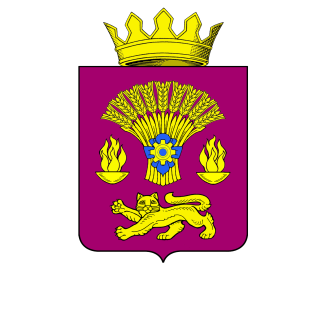 